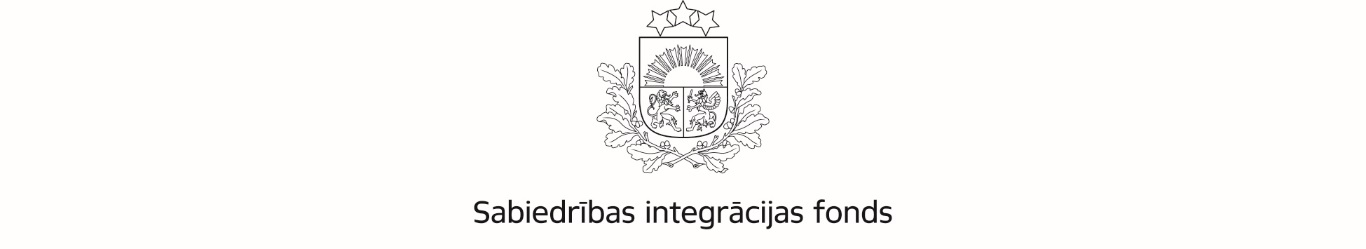 Latvijas valsts budžeta finansētā programma„NVO fonds”2021.LV/NVOF/MACAtbalstāmo makroprojektu kopsavilkumsProjekta Nr.: 2021.LV/NVOF/MAC/028/01Projekta iesniedzējs: Biedrība "Latvijas Lauku forums"Projekta nosaukums: Lauku kopienu sadarbības stiprināšana un interešu pārstāvniecības nodrošināšanaProjektā pieprasītais programmas finansējums un īstenošanas periodsProjekta kopsavilkumsProjekta Nr.: 2021.LV/NVOF/MAC/052/02Projekta iesniedzējs: Nodibinājums "Pasaules dabas fonds"Projekta nosaukums: Atbalsts darbībai vides interešu aizstāvībā un pilsoniskās sabiedrības stiprināšanā LatvijāProjektā pieprasītais programmas finansējums un īstenošanas periodsProjekta kopsavilkumsProjekta Nr.: 2021.LV/NVOF/MAC/023/03Projekta iesniedzējs: Nodibinājums "Fonds atvērtai sabiedrībai DOTS"Projekta nosaukums: Sarunu festivāls LAMPA 2021Projektā pieprasītais programmas finansējums un īstenošanas periodsProjekta kopsavilkumsProjekta Nr.: 2021.LV/NVOF/MAC/040/04Projekta iesniedzējs: Biedrība "Papardes zieds"Projekta nosaukums: Jauniešu ar garīga rakstura traucējumiem seksuālās un reproduktīvās veselības un tiesību aizstāvība 2021. gadā.Projektā pieprasītais programmas finansējums un īstenošanas periodsProjekta kopsavilkumsProjekta Nr.: 2021.LV/NVOF/MAC/010/05Projekta iesniedzējs: Nodibinājums "Latvijas Dabas fonds"Projekta nosaukums: Dabas interešu aizstāvība Latvijas Dabas fonda darbības ietvarosProjektā pieprasītais programmas finansējums un īstenošanas periodsProjekta kopsavilkumsProjekta Nr.: 2021.LV/NVOF/MAC/001/06Projekta iesniedzējs: Biedrība "Sabiedriskās politikas centrs PROVIDUS"Projekta nosaukums: Interešu aizstāvība demokrātijas un pārvaldes kvalitātes spēcināšanaiProjektā pieprasītais programmas finansējums un īstenošanas periodsProjekta kopsavilkumsProjekta Nr.: 2021.LV/NVOF/MAC/053/07Projekta iesniedzējs: Biedrība "Latvijas Mazpulki"Projekta nosaukums: Solis izaugsmei!Projektā pieprasītais programmas finansējums un īstenošanas periodsProjekta kopsavilkumsProjekta Nr.: 2021.LV/NVOF/MAC/070/08Projekta iesniedzējs: Biedrība "Sabiedrība par atklātību – Delna"Projekta nosaukums: Kopā par atklātību Projektā pieprasītais programmas finansējums un īstenošanas periodsProjekta kopsavilkumsProjekta Nr.: 2021.LV/NVOF/MAC/048/09Projekta iesniedzējs: Biedrība "Zaļā brīvība"Projekta nosaukums: Biedrības “Zaļā brīvība” darbības stiprināšana reģionos un interešu aizstāvībāProjektā pieprasītais programmas finansējums un īstenošanas periodsProjekta kopsavilkumsProjekta Nr.: 2021.LV/NVOF/MAC/092/10Projekta iesniedzējs: Nodibinājums "BĒRNU SLIMNĪCAS FONDS"Projekta nosaukums: Sabiedrības iniciatīva par bērnu ar autiskā spektra traucējumiem integrāciju sabiedrībā un cilvēktiesību nodrošināšanu, veidojot valsts atbalsta sistēmu.Projektā pieprasītais programmas finansējums un īstenošanas periodsProjekta kopsavilkumsProjekta Nr.: 2021.LV/NVOF/MAC/078/11Projekta iesniedzējs: Nodibinājums "Valmieras novada fonds"Projekta nosaukums: Filantropijas stiprināšana ZiemeļvidzemēProjektā pieprasītais programmas finansējums un īstenošanas periodsProjekta kopsavilkumsProjekta Nr.: 2021.LV/NVOF/MAC/061/12Projekta iesniedzējs: Biedrība "Kurzemes NVO centrs"Projekta nosaukums: Pilsoniskā sabiedrība Kurzemē 2021Projektā pieprasītais programmas finansējums un īstenošanas periodsProjekta kopsavilkumsProjekta Nr.: 2021.LV/NVOF/MAC/004/13Projekta iesniedzējs: Nodibinājums "Palīdzēsim.lv"Projekta nosaukums: Labo darbu nedēļa 2021Projektā pieprasītais programmas finansējums un īstenošanas periodsProjekta kopsavilkumsProjekta Nr.: 2021.LV/NVOF/MAC/057/14Projekta iesniedzējs: Biedrība "Latvijas Peldēšanas federācija"Projekta nosaukums: Atbalsts LPF darbības stiprināšanai un interešu aizstāvībai cilvēkdrošības uz ūdens veicināšanas jomāProjektā pieprasītais programmas finansējums un īstenošanas periodsProjekta kopsavilkumsProjekta Nr.:  2021.LV/NVOF/MAC/074/15Projekta iesniedzējs: Biedrība "Alūksnes nevalstisko organizāciju atbalsta centrs"Projekta nosaukums: Alūksnes NVO atbalsta centrs – efektīvai kopienu darbībai  un sadarbības izaicinājumiemProjektā pieprasītais programmas finansējums un īstenošanas periodsProjekta kopsavilkumsProjekta Nr.: 2021.LV/NVOF/MAC/032/16Projekta iesniedzējs: Biedrība “Centrs MARTA”Projekta nosaukums: “Biedrības “Centrs MARTA” darbības stiprināšana”Projektā pieprasītais programmas finansējums un īstenošanas periodsProjekta kopsavilkumsProjekta Nr.: 2021.LV/NVOF/MAC/082/17Projekta iesniedzējs: Nodibinājums "Vides izglītības fonds"Projekta nosaukums: Atbalsts Vides izglītības fonda programmu potenciāla izmantošanai, stiprinot vietējo kopienu iniciatīvas un līdzdalību vides politikas veidošanāProjektā pieprasītais programmas finansējums un īstenošanas periodsProjekta kopsavilkumsProjekta Nr.: 2021.LV/NVOF/MAC/083/18Projekta iesniedzējs: Biedrības "Latvijas Sarkanais Krusts" Daugavpils pilsētas komitejaProjekta nosaukums: Brīvprātīgā darba veicināšana senioru dzīveskvalitātes paaugstināšanai	Projektā pieprasītais programmas finansējums un īstenošanas periodsProjekta kopsavilkumsProjekta Nr.: 2021.LV/NVOF/MAC/043/19Projekta iesniedzējs: Biedrība "Zemgales nevalstisko organizāciju atbalsta centrs"Projekta nosaukums: Kompleksi pasākumi iedzīvotāju pilsoniskās aktivitātes veicināšanaiProjektā pieprasītais programmas finansējums un īstenošanas periodsProjekta kopsavilkumsProjekta Nr.: 2021.LV/NVOF/MAC/059/20Projekta iesniedzējs: Biedrība "Lesbiešu, geju, biseksuāļu, transpersonu un viņu draugu apvienība "Mozaīka"" Projekta nosaukums: #ApturiNaiduProjektā pieprasītais programmas finansējums un īstenošanas periodsProjekta kopsavilkumsProjekta Nr.: 2021.LV/NVOF/MAC/042/21Projekta iesniedzējs: Biedrība "Ascendum"Projekta nosaukums: Pilsoniskā aktīvisma un kultūras pieejamības veicināšana Rīgas apkaimēs un Satori.lv lasītāju vidūProjektā pieprasītais programmas finansējums un īstenošanas periodsProjekta kopsavilkumsProjekta Nr.: 2021.LV/NVOF/MAC/046/22Projekta iesniedzējs:  Biedrība "Sateka"Projekta nosaukums: Kopā veidota nākotne – tā ir Tava iespēja!Projektā pieprasītais programmas finansējums un īstenošanas periodsProjekta kopsavilkumsProjekta Nr.: 2021.LV/NVOF/MAC/024/23Projekta iesniedzējs: Biedrība "Izglītības attīstības centrs"Projekta nosaukums: “Piedalies un veido nākotni!”Projektā pieprasītais programmas finansējums un īstenošanas periodsProjekta kopsavilkumsProjekta Nr.: 2021.LV/NVOF/MAC/003/24Projekta iesniedzējs: Biedrība "Liepājas Neredzīgo biedrība”Projekta nosaukums: Darbosimies un pilnveidosimies kopā – “Dvēseles veldzes dārzā”Projektā pieprasītais programmas finansējums un īstenošanas periodsProjekta kopsavilkumsProjekta Nr.: 2021.LV/NVOF/MAC/037/25Projekta iesniedzējs: Biedrība "Gribu palīdzēt bēgļiem"Projekta nosaukums: Biedrības “Gribu palīdzēt bēgļiem” darbības stiprināšanaProjektā pieprasītais programmas finansējums un īstenošanas periodsProjekta kopsavilkumsProjekta Nr.: 2021.LV/NVOF/MAC/056/26Projekta iesniedzējs: Biedrība "Latvijas SOS - bērnu ciematu asociācija"Projekta nosaukums: Preventīvā atbalsta pieejamības veicināšana ģimenēm ar jaundzimušajiem un pirmsskolas vecuma bērniem LatvijāProjektā pieprasītais programmas finansējums un īstenošanas periodsProjekta kopsavilkumsProjekta Nr.: 2021.LV/NVOF/MAC/013/27Projekta iesniedzējs: Biedrība ""Klubs Māja" - jaunatne vienotai Eiropai"Projekta nosaukums: Pilsoniski aktīvi jaunieši reģionosProjektā pieprasītais programmas finansējums un īstenošanas periodsProjekta kopsavilkumsProjekta Nr.: 2021.LV/NVOF/MAC/027/28Projekta iesniedzējs: Nodibinājums "Centrs Dardedze"Projekta nosaukums: “Droša bērnība – droša dzīve!”Projektā pieprasītais programmas finansējums un īstenošanas periodsProjekta kopsavilkumsProjekta Nr.: 2021.LV/NVOF/MAC/068/29Projekta iesniedzējs: Biedrība "Latvijas Pilsoniskā alianse"Projekta nosaukums: Demokrātiska un atvērta līdzdalība LatvijāProjektā pieprasītais programmas finansējums un īstenošanas periodsProjekta kopsavilkumsProjekta Nr.: 2021.LV/NVOF/MAC/049/30Projekta iesniedzējs: Biedrība "Dienvidlatgales NVO atbalsta centrs"Projekta nosaukums: Kompleksi pasākumi Latgales reģiona iedzīvotāju pilsoniskās aktivitātes veicināšanaiProjektā pieprasītais programmas finansējums un īstenošanas periodsProjekta kopsavilkumsProjekta Nr.: 2021.LV/NVOF/MAC/026/31Projekta iesniedzējs: Biedrība "Ekrāns"Projekta nosaukums: Biedrības Ekrāns kapacitātes stiprināšana interešu aizstāvības, viedokļu dažādības un kritiskās domāšanas attīstībai sabiedrībāProjektā pieprasītais programmas finansējums un īstenošanas periodsProjekta kopsavilkumsProjekta Nr.: 2021.LV/NVOF/MAC/025/32Projekta iesniedzējs: Biedrība "Latvijas Bērniem ar kustību traucējumiem"Projekta nosaukums: Būšu redzams, būšu dzirdams!Projektā pieprasītais programmas finansējums un īstenošanas periodsProjekta kopsavilkumsProjekta Nr.: 2021.LV/NVOF/MAC/034/33Projekta iesniedzējs: Biedrība "Bērnu paliatīvās aprūpes biedrība"Projekta nosaukums: Tilti, kas vienoProjektā pieprasītais programmas finansējums un īstenošanas periodsProjekta kopsavilkumsProjekta Nr.: 2021.LV/NVOF/MAC/081/34Projekta iesniedzējs: Biedrība “Latvijas Skautu un gaidu centrālā organizācija”Projekta nosaukums: Brīvprātīgais darbs - sabiedrības ilgtspējaiProjektā pieprasītais programmas finansējums un īstenošanas periodsProjekta kopsavilkumsProjekta Nr.: 2021.LV/NVOF/MAC/008/35Projekta iesniedzējs: Biedrība "Ūdenszīmes"Projekta nosaukums: Kopienas izaugsmes katalizators. IdentitāteProjektā pieprasītais programmas finansējums un īstenošanas periodsProjekta kopsavilkumsProjekta Nr.: 2021.LV/NVOF/MAC/020/36Projekta iesniedzējs: Biedrība "Latvieši.com"Projekta nosaukums: Latvijas diasporas sadarbības platformas attīstība LatvijāProjektā pieprasītais programmas finansējums un īstenošanas periodsProjekta kopsavilkumsProjekta Nr.: 2021.LV/NVOF/MAC/039/37Projekta iesniedzējs: Biedrība "Pierīgas partnerība"Projekta nosaukums: Kaimiņu sadarbība kopīgai attīstībaiProjektā pieprasītais programmas finansējums un īstenošanas periodsProjekta kopsavilkumsProjekta Nr.: 2021.LV/NVOF/MAC/080/38Projekta iesniedzējs: Biedrība "Free Riga"Projekta nosaukums: Sabiedriska ēku pagaidu lietošana - pilsoniskās līdzdalības stiprināšana, sabiedriskā labuma un NVO sektora iespēju uzlabošana, neizmatnoto pašvaldības un valsts ēku revitalizācija Projektā pieprasītais programmas finansējums un īstenošanas periodsProjekta kopsavilkumsProjekta Nr.: 2021.LV/NVOF/MAC/047/39 Projekta iesniedzējs: Biedrība "Eiropas Latviešu apvienība"Projekta nosaukums: Latvietība “3I” - Identitāte, Ieguldījums, Iesaiste (2021) Projektā pieprasītais programmas finansējums un īstenošanas periodsProjekta kopsavilkumsPieprasītais programmas finansējums (EUR)Pieprasītais programmas finansējums (EUR)30 000,00Projekta plānotais īstenošanas periodsno 18/01/2021līdz 15/11/2021Projekta īstenošanas vieta(s)Visa LatvijaVisa LatvijaBiedrības “Latvijas Lauku forums” projekta “Lauku kopienu sadarbības stiprināšana un interešu pārstāvniecības nodrošināšana” mērķis ir sekmēt lauku kopienām nozīmīgu jautājumu integrēšanu politisko un publiskās pārvaldes lēmumu pieņemšanā un spēcināt stratēģisko partnerību starp LLF, tā biedriem lauku kopienu NVO un citiem lauku attīstībā tiešā vai netiešā veidā iesaistītajiem partneriem, t.sk. turpinot līdzdalīgās demokrātijas instrumenta - Latvijas Lauku kopienu parlamenta ieviešanu.Aktivitātes ietvaros tiks organizēta lielākā lauku NVO, iedzīvotāju un lauku attīstības ekspertu un entuziastu tikšanās – 5. Latvijas Lauku kopienu parlaments. Pasākuma mērķis ir kopīgi rast veiksmīgus risinājumus, kā arī jaunas iespējas lauku attīstībai, veicinot dažādu iesaistīto pušu sadarbību vietējā, reģionālā un nacionālā mērogā. Projekta ietvaros plānots īstenot interešu aizstāvības aktivitātes, izstrādājot un piemērojot plānotajām rīcībpolitikām „lauku filtru”, veicot tematiskās izpētes, izstrādājot viedokļa dokumentus un piedaloties dažādās darba grupās, saskaņošanas sēdēs un citas aktivitātēs.Visa projekta laiku tiks uzturēta informatīvā telpa un sadarbības platforma, sekmējot arī jaunu iniciatīvi identificēšanu un iesaistīšanu sadarbības aktivitātēs.Projektā tiks iesaistīti LLF biedri, citas lauku NVO un aktīvie lauku kopienu pārstāvji, kā arī Latvijas Lauku kopienu parlamenta padome un stratēģiskie sadarbības partneri.Pieprasītais programmas finansējums (EUR)Pieprasītais programmas finansējums (EUR)29929,20Projekta plānotais īstenošanas periodsno 01/02/2021līdz 20/11/2021Projekta īstenošanas vieta(s)Visa LatvijaVisa LatvijaProjekta mērķis ir sabiedriskā labuma vides interešu (klimata pārmaiņu, vides piesārņojuma, bioloģiskās daudzveidības un aprites ekonomikas) un ilgtspējīgas attīstības aizstāvības nodrošinājums, labvēlīgas vides veidošana (tiesiski, institucionāli) ilgtspējīgai attīstībai un sabiedrības informēšana par aktualitātēm ar vidi saistītos jautājumos.Mērķa grupas – valsts un pašvaldību institūcijas; biznesa sektori; NVO un sociālās iniciatīvas; sabiedrība kopumā.Aktivitātes:Vides interešu aizstāvība un līdzdalība valsts pārvaldes un pašvaldību darbā,  politikas plānošanas dokumentu un tiesību aktu izstrādē, ieviešanā un īstenošanas uzraudzībā, kā arī nevalstisko iniciatīvu, t.sk. dažādu biznesa sektoru organizētās iniciatīvās un pasākumos.NVO savstarpējas sadarbības stiprināšana un vienotas pozīcijas/atbalsta nodrošinājums vides interešu un ilgtspējīgas attīstības kopumā aizstāvībā.Sabiedrības informēšana un iesaiste par aktuālo informāciju vides jomā pašvaldību un valsts līmenī, aicinot brīvprātīgi iesaistīties Pasaules Dabas Fonda darbā.Rezultāti:Vides interešu integrācija valsts un pašvaldības institūciju darbībā, politikas plānošanas dokumentos, sektorpolitikās, tiesību aktos, citos dokumentos, lēmumu pieņemšanas procesos.Stiprināta un uzturēta nevalstisko organizāciju savstarpēja sadarbība vienotas pozīcijas nodrošinājumam vides interešu un ilgtspējīgas attīstības aizstāvībā.Veikts regulārs ziņu nodrošinājums PDF mājas lapā un/vai sociālajos tīklos par fonda veiktajām, divām augstāk minētajām, aktivitāšu grupām.Pieprasītais programmas finansējums (EUR)Pieprasītais programmas finansējums (EUR)29 996,00Projekta plānotais īstenošanas periodsno 01/03/2021līdz 20/11/2021Projekta īstenošanas vieta(s)1.Cēsis kā festivāla norises vieta2.Rīga kā festivāla komandas darba vieta, 3.Kopā skatīšanās vietas visā Latvijā un, iespējams, arī ārpus tās.1.Cēsis kā festivāla norises vieta2.Rīga kā festivāla komandas darba vieta, 3.Kopā skatīšanās vietas visā Latvijā un, iespējams, arī ārpus tās.Sarunu festivāls LAMPA ir demokrātijas, diskusiju un sarunu kultūras festivāls, kur ar sarunām, debatēm un unikāliem kultūras notikumiem tiek veicināta sabiedrības iesaistīšanās sabiedriskajos un pilsoniskajos procesos, tādējādi stiprinot Latvijas kā demokrātiskas valsts attīstību. Festivāls kopš 2015. gada ik gadu norisinās Cēsu pils parkā. Ieeja bez maksas. To ik gadu organizē Fonds atvērtai sabiedrībai DOTS kopā ar ~250 pasākuma rīkotājiem (t.sk. NVO), un tas nav iedomājams bez sabiedrības iesaistes un līdzdalības.LAMPA ir liela mēroga kopprojekts, atvērta platforma, kuras saturu veido paši tās dalībnieki, festivāla organizatoriem radot vietu, kur brīvā, nepiespiestā gaisotnē festivāla dalībniekiem un apmeklētājiem ir iespēja apmainīties ar viedokļiem, un cieņpilnā veidā diskutēt par sabiedrībā aktuālām tēmām. Projekta fokuss ir veicināt NVO prasmju stiprināšanu pasākumu rīkošanā un iesaisti dialogā ar lēmuma pieņēmējiem un sabiedrību, akcentējot NVO gan kā pasākumu rīkotājus, gan kā kopā skatīšanās vietu organizatorus.Projekta laikā plānots iesaistīt vairāk nekā 50 NVO 2021. gada festivāla rīkošanā dažādu līmeņu sadarbības ietvaros.2021. gadā festivāls norisināsies 2. – 3. jūlijā Cēsīs Pils parkā un pilsētā, veidojot skatuves un pasākumu norises vietas saistībā ar aktuālajiem Covid-19 ierobežojumiem. Plānotais pasākumu skaits ~120.Pieprasītais programmas finansējums (EUR)Pieprasītais programmas finansējums (EUR)16300,00Projekta plānotais īstenošanas periodsno 01/01/2021līdz 20/11/2021Projekta īstenošanas vieta(s)LatvijaLatvijaŠī projekta nolūks ir, iesaistot gan cilvēkus ar GRT, gan viņu piederīgos, gan aprūpē iesaistītos speciālistus, organizācijas un institūcijas, ka arī politiķus, panākt, lai personu ar garīga rakstura traucējumiem tiesības saņemt pilnvērtīgu informāciju un izglītošanu par seksuālo un reproduktīvo veselību un tiesībām tiktu pilnvērtīgi īstenotas Latvijas Republikā, to nostiprinot gan normatīvajos dokumentos un gan ikdienas praksē.Projekta tiešā mērķa grupa ir jaunieši ar garīga rakstura traucējumiem (JAGRT) Latvijā. Pēc Valsts izglītības informācijas sistēmas datiem par 2018./2019. gadu Latvijā ir 54 speciālās skolas bērniem ar fiziskās un garīgās attīstības traucējumiem, kurās kopā ir 7183 audzēkņi.Projekta ietvaros tiek paredzēts īstenot kopā četras aktivitātes, kas savstarpēji viena otru papildina. Pirmkārt, piesaistot pētniekus, tiks īstenots kartografēšanas pētījums (in-country mapping), lai noskaidrotu un apzinātu valstī novērojamos trūkumus un vajadzības JAGRT jauniešiem piemērotas un drošas vides nodrošināšanā, īpašu uzmanību pievēršot seksuālajai un reproduktīvajai veselībai.Otrkārt, projekta ietvaros paredzētas vairākas tikšanās gan Rīgā, gan citos reģionos ar JAGRT aprūpē iesaistītajām pusēm, respektīvi, gan tuviniekiem, gan organizāciju, valsts un pašvaldību institūciju pārstāvjiem, gan pašiem cilvēkiem ar garīga rakstura traucējumiem. Šo tikšanos mērķis ir kopīgu diskusiju ceļā identificēt un apkopot izaicinājumus un nepilnības Latvijā, kas saistītas ar JAGRT izglītošanas par SRVT jautājumiem nepietiekamo apjomu/pieejamību, kā rezultātā tiktu izstrādāta kopīga vēlamās rīcības “pozīcijas vēstule”, ar kuru vērsties pie Saeimas deputātiem, atbildīgajām ministrijām, LR augstākajām amatpersonām.Treškārt, projekta ietvaros tiks īstenota komunikācijas kampaņa sociālajos portālos ar mērķi pievērst sabiedrības uzmanību, izcelt un aktualizēt problēmas, ar kurām ikdienā saskarās šī nereti stigmatizētā, sociālajam riskam pakļautā sabiedrības grupa. Īpašs uzsvars tiks likts uz pašu cilvēku ar GRT pieredzes stāstiem, kuros cilvēki dalīsies ar savu pieredzi, sapņiem un vēlmēm, lai ilustrētu, ka šai sabiedrības grupai ir tādas pašas vēlmes veidot attiecības, ģimeni un būt laimīgiem kā ikvienam citam sabiedrības loceklim, lai tādā veidā veicinātu izpratni un iekļaušanu. Kampaņas ietvaros tiks izstrādāti un sabiedrībai publicēti vismaz 4 video un vismaz 4 raksti, kuros eksperti, ģimenes locekļi, darbinieki, pašas personas ar GRT dalīsies savos pieredzes stāstos.Ceturtkārt, projekta noslēgumā tiks organizēts pasākums Saeimā, kurā tiks prezentēta visa iepriekšējās aktivitātēs minētā, apkopotā informācija un secinājumi, tiks dota platforma cilvēkiem ar GRT vai viņu pārstāvjiem uzrunāt likumdevēju tiešā veidā, lai tādējādi aicinātu uz plašāku diskusiju un proaktīvu rīcību valsts amatpersonas, lai celtu šīs mazaizsargātās sabiedrības grupas labklājību, atgādinot, ka cilvēkiem ar garīga rakstura traucējumiem ir tādas pašas seksuālās un reproduktīvās tiesības kā ikvienam sabiedrības loceklim.Pieprasītais programmas finansējums (EUR)Pieprasītais programmas finansējums (EUR)29860,75Projekta plānotais īstenošanas periodsno 01/01/2021līdz 31/10/2021Projekta īstenošanas vieta(s)visa Latvija, g.k. Rīgavisa Latvija, g.k. RīgaProjekta mērķis ir stiprināt nodibinājuma “Latvijas Dabas fonds” kapacitāti sabiedrības interešu pārstāvībai dabas aizsardzības jautājumos. Galvenās projekta tiešās mērķa grupas ir LDF dalībnieki, valsts pārvaldes un pašvaldību politikas veidotāji, kā arī Rīgas apkaimju biedrību biedri un sabiedriski aktīvi iedzīvotāji. Projekta galvenās aktivitātes vērstas uz:LDF darbības stiprināšanu – attālināta darba ieviešanu un uzlabojumiem darbā ar vēstījumiem sabiedrībai; Dabas interešu aizstāvības stiprināšanu – nodrošinot LDF līdzdalību politikas plānošanas dokumentu un normatīvo aktu izstrādē un līdzdalību konsultatīvajās padomēs un darba grupās;Atbalstu pilsoniskās sabiedrības aktivitātēm – uzsākot ilgtermiņa sadarbību ar Rīgas apkaimju biedrībām pilsētas pļavu apzināšanā, atjaunošanā un apsaimniekošanā.Pieprasītais programmas finansējums (EUR)Pieprasītais programmas finansējums (EUR)29843,28Projekta plānotais īstenošanas periodsno 01/01/2021līdz 20/11/2021Projekta īstenošanas vieta(s)RīgaRīgaProjekta “Interešu aizstāvība demokrātijas un pārvaldes kvalitātes spēcināšanai” pamatmērķis ir nodrošināt sabiedrības interešu pārstāvību, kā arī datos un pierādījumos balstītu priekšlikumu izstrādi PROVIDUS darbības jomās. 2021.gadā īpašu akcentu liksim uz šādām jomām: būvniecības procesa drošība, īres mājokļu pieejamība, tiesu darba kvalitāte, valsts pārvaldes un politisko partiju spēcināšana, inovatīvu sociālās politikas instrumentu izveide, Latvijas sabiedrības jaunpienācēju integrācija, kā arī jaunas sabiedrības iesaistes formas.  2021.gadā PROVIDUS arī pirmo reizi sāks veidot pārstāvniecības mehānismu tām sabiedrības grupām, kuras nav pārstāvētas tradicionālajā sociālajā dialogā (pašnodarbinātie, autoratlīdzību un  patentmaksu saņēmēji, mikrouzņēmumi).Šajās jomās trūkst sabiedrības interešu aizstāvības, kā arī datos un pierādījumos balstītu rīcībpolitikas priekšlikumu, tādēļ PROVIDUS eksperti veiks pētījumus, organizēs diskusijas, rakstīs atzinumus, strādās darba grupās, piedalīsies Saeimas komisiju sēdēs, sniegs publiskus komentārus medijiem, kā arī meklēs aizvien jaunas un iedarbīgākas metodes tam, lai pārstāvētu sabiedrības interesesProjekts norisināsies no 01.01.2020 līdz 20.11.2020, galvenokārt Rīgā, taču iesaistot organizācijas un Latvijas iedzīvotājus no visas Latvijas.Pieprasītais programmas finansējums (EUR)Pieprasītais programmas finansējums (EUR)29955,28Projekta plānotais īstenošanas periodsno 01/01/2021līdz 20/11/2021Projekta īstenošanas vieta(s)Visa LatvijaVisa LatvijaProjekta “Solis izaugsmei” mērķis ir īstenot lauku jauniešu interešu aizstāvību, stiprināt Latvijas Mazpulku institucionālo un cilvēkresursu kapacitāti, veicināt biedru līdzdalību, uzlabot organizācijas publicitāti, attīstīt reģionālo klubu iesaisti vietējo problēmu risināšanā un savstarpēju pieredzes apmaiņu, tādējādi veicinot pilsoniskās sabiedrības attīstību un piederības sajūtu biedrībai un Latvijai. Projekta mērķgrupa ir biedrības “Latvijas Mazpulki” biedri - mazpulcēni visā Latvijā, mazpulku vadītāji, biroja darbinieki un sadarbības organizācijas. Projekta gaitā plānotas interešu aizstāvības aktivitātes, apmācības, dažādas neformālās izglītības aktivitātes, biedru iesaiste sabiedrībā aktuālu jautājumu risināšanā un citas aktivitātes visu organizācijas mērķgrupu stiprināšanai, lauku kopienu attīstībai. Mazpulki ir organizācija ar senām brīvprātīgā darba tradīcijām, tāpēc iesaistot citas NVO, centīsimies veicināt sabiedrības līdzdalību brīvprātīgajā darbā un NVO tīklošanos. Projekts tiks īstenots visā Latvijā no 2021. gada janvāra līdz 20. oktobrim.Pieprasītais programmas finansējums (EUR)Pieprasītais programmas finansējums (EUR)29 996,98Projekta plānotais īstenošanas periodsno 01/01/2021līdz 20/11/2021Projekta īstenošanas vieta(s)RīgaRīgaBiedrība “Sabiedrība par atklātību – Delna” īstenos projektu “Kopā par atklātību” ar mērķi veicināt cīņu ar korupciju Latvijā, vairojot atklātību par lēmumu pieņemšanas procesu un līdzdalības iespējām, kā arī veicinot Latvijas pretkorupcijas kopienas ciešāku sadarbību un kapacitātes celšanu. Projekts tiks īstenots Rīgā, dažas aktivitātes veicot Daugavpilī un Liepājā. Projektā Delna īstenos pētnieciskās un interešu aizstāvības aktivitātes, kas vērstas uz atklātības veicināšanu par augstu valsts amatpersonu iecelšanu, lēmumu pieņemšanu ārkārtējās situācijas laikā, politisko partiju biedru atklātību, kā arī Saeimas darba analīzi un Delnas ekspertu sadarbību ar valsts pārvaldes iestādēm un citām NVO. Tiks īstenotas vairākas Delnas un citu NVO kapacitātes celšanas aktivitātes, kā arī plašākas sabiedrības un galveno korupcijas mazināšanā iesaistīto pušu informēšanas aktivitātes, īpaši izdalot krievvalodīgo sabiedrības daļu. Delna izstrādās vairākas rekomendācijas lēmumu pieņēmējiem, vadlīnijas NVO, veiks pētījumu un iesaistīsies darba grupās valsts pārvaldē. Papildus Delna nodrošinās apjomīgu publisku informāciju, organizēs vairākas diskusijas ar ekspertiem un lēmumu pieņēmējiem, kā arī veicinās ciešāku sadarbību ar citām NVO pretkorupcijas jomā. Pieprasītais programmas finansējums (EUR)Pieprasītais programmas finansējums (EUR)27 627,46Projekta plānotais īstenošanas periodsno 04/01/2021līdz 20/11/2021Projekta īstenošanas vieta(s)Rīga, visa Latvija Rīga, visa Latvija Sabiedrības pilsoniskā atsvešinātība rodas vājinoties indivīda un kopienas saitēm, kas ir problemātiska Latvijas sabiedrībā. Tā ietekmē arī sabiedrības līdzdalību vides un ilgtspējīgas attīstības prioritāšu ieviešanā, kas atšķiras Rīgā un Latvijas reģionos. Lai arī aktīvās vides organizācijas savu kapacitāti un veiktspēju pielāgo aktuālajām vajadzībām, to darbības vieta pārsvarā ir Rīga. Reģionos vides organizāciju skaits, to izpratne par vides un ilgtspējas problemātiku pašvaldību, valsts, ES attīstībā, kapacitāte un veiktspēja nav pietiekoša, tāpat kā vides organizāciju sadarbība un pieredzes apmaiņa. Projekta mērķis ir veidot līdzsvarotu pilsoniskās sabiedrības izpratni, interesi un līdzdalību vides aizsardzības un ilgtspējīgas attīstības interešu aizstāvībā, veicinot biedrības “Zaļā brīvība” kapacitātes stiprināšanu reģionos. Projekta mērķa grupa ir biedrības biedri, darbinieki, brīvprātīgie, kā arī vides organizāciju biedri un aktīvisti Latvijas reģionos un Rīgā. Projekta aktualitātes raksturo visus NVO fonda darbības virzienus. Biedrības darbības stiprināšana notiek administratīvi atbalstot biedrības darbību un reģionālo sadarbību, pielāgojot darba vidi elastīgam darbošanās stilam, aktivizējot brīvprātīgos, praktikantus, stiprinot to kapacitāti. Biedrības interešu aizstāvības stiprināšana notiek iesaistoties interešu aizstāvībā, pētot tās vajadzības reģionos, plānojot kopīgu interešu aizstāvību. Atbalsts biedrības pilsoniskās sabiedrības aktivitātēm notiek īstenojot pieredzes apmaiņas seminārus un kampaņu sadarbības stiprināšanai. Biedrības sadarbība ar iedzīvotājiem tiek stiprināta atjauninot mājaslapu, organizējot pasākumus festivālos un filmu vakarus.Pieprasītais programmas finansējums (EUR)Pieprasītais programmas finansējums (EUR)30 000,00Projekta plānotais īstenošanas periodsno 01/01/2021līdz 31/10/2021Projekta īstenošanas vieta(s)Visa LatvijaVisa LatvijaProjekta virsmērķis ir paaugstināt pilsonisko līdziesaisti, iedzīvotāju savstarpējo uzticēšanos un sadarbību starp dažādām sabiedrības grupām, uzticēšanos valstij un ticību spējai ietekmēt lēmumus, veicināt un paaugstināt iedzīvotāju piederības sajūtu Latvijai un bērnu ar AST integrāciju sabiedrībā kopumā.  Projekta ietvaros būs iespēja 2021.gadā, nodrošinot nodibinājuma pamatdarbību, gan atbalstot terapijas, gan iesaistot projekta aktivitātēs, gan caur interešu aktivitātēm, palīdzēt 80 bērniem un viņu vecākiem, attiecīgi atbalstot 80 ģimenes. Vienlaicīgi pēc Programmas bērniem ar AST 2021. – 2025.gadam izstrādes, kurā tiktu ietverts esošās situācijas raksturojums, problēmas izklāsts, turpmākais rīcības plāns un sasniedzamie rezultāti, tā tiktu izplatīta sabiedrībā caur dažādiem informatīvajiem kanāliem. Ieviesta un attīstīta integrētā aprūpe bērniem ar AST nodrošinās iepriekš nekoordinētu veselības un sociālo aprūpes elementu sasaisti vienotā sistēmā.Projekta rezultāta būtiski pieaugs sabiedrības informētības līmenis un izpratne par Autiskā spektra traucējumiem, kā arī iedzīvotāju iesaistīšanās dažādās sabiedrības līdzdalības aktivitātēs, tai skaitā praktiskas zināšanas par valsts pārvaldes mehānismiem, kā arī būtiski pieaugs mērķa grupas līdzdalība. Vienlaikus uzlabosies informācijas un viedokļu apmaiņa starp BSF un valsts institūcijām, secīgi uzlabosies arī dažādu sabiedrības grupu savstarpējā uzticēšanās un sadarbība. Bērnu Slimnīcas fonds projekta ietvaros nodrošinās līdzdalību valsts pārvaldes lēmumu pieņemšanas procesā un līdzdarbību valsts pārvaldes rīcībpolitikas plānošanā, ieviešanā un uzraudzībā.Pieprasītais programmas finansējums (EUR)Pieprasītais programmas finansējums (EUR)29 704,95Projekta plānotais īstenošanas periodsno 01/01/2021līdz 20/11/2021Projekta īstenošanas vieta(s)Visa LatvijaVisa LatvijaProjekta mērķis ir, stiprināt un veicināt filantropiju un labdarību Valmieras novada fonda (VNF) darbības teritorijā, lai vairotu sabiedrības līdzdalību savu kopienu dzīvesvides uzlabošanā. Šī mērķa sasniegšanai projekta laikā tiks īstenotas aktivitātes, uzrunājot vairākas mērķa grupas: 1) Aptuveni 20 Valmieras novada fonda Jauniešu ideju laboratorijas (JIL) “absolventu” atgriešanās un potenciāla iesaiste fonda brīvprātīgajā darbā – padomē, ziedošanas programmās u.c.2) Labdarības un filantropijas akadēmijas nodarbības un jauniešu domrades Valmieras un apkārtējo novadu jauniešiem ar mērķi audzināt jauniešu iesaistīšanos lēmumu pieņemšanas procesos. Domrades kalpos kā efektīvs veids jauniešu vajadzību un viedokļu izzināšanai, tajā pat laikā, liekot jauniešiem apzināties viņu piederību kopienai un valstij, un viņu lomu nākotnes Latvijas veidošanā. Domradēs gūtie jaunieši priekšlikumi vietējās kopienas pilnveidošanā tiks nodoti novadu un pilsētas pašvaldībām, kā arī būs prioritāri (jo balstīti uz jauniešu apzinātām aktualitātēm savā apkārtnē) VNF jauniešu rīkotajā ikgadējā ideju konkursā.3) Labdarības un filantropijas akadēmijas nodarbības 10 Valmieras un apkārtējo novadu uzņēmumu un iestāžu darbiniekiem, kuri ir nozīmīga daļa no kopienu fonda potenciālajiem ziedotājiem. Šajās nodarbībās darbinieki tiks iepazīstināti ar aktuālajām vietējās labdarības un filantropijas programmām, veidotas attiecības un mērķtiecīga to iesaiste vietējo labdarības aktivitāšu atbalstīšanā un īstenošanā.4) VNF pamatu, kapacitātes nostiprināšana - darbs ar padomi un fonda brīvprātīgajiem, bijušajiem padomes locekļiem un JIL vadītājiem, rīkojot izglītojošus un saliedējošus pasākumus, kas stiprinās padomes locekļu, brīvprātīgo un arī darbinieku piederības, lojalitātes un atbildības sajūtu pret darbu fondā un tā mērķiem.5) Pēc vērienīgām izmaiņām VNF vadībā  un kolektīvā, nepieciešams pārņemt un turpināt 15 gados aizsākto attiecību veidošanu un uzturēšanu ar ziedotājiem – organizējot inidividuālas tikšanās un kopīgas ziedotāju aktivitātes. Plānots paplašināt fonda darbības teritoriju un uzrunāt diasporas latviešus, īpaši Vidzemes vai Valmieras izcelsmes, iesaistīties kā ziedotājiem dažādās fonda programmās līdz ar to veicinot šo potenciālo ziedotāju piederību Latvijai.6) Kopienu fondu kustības jauno darbinieku, padomes locekļu un brīvprātīgo apmācības visām astoņām Latvijas kopienu fondu organizācijām, aptuveni 20 jaunpienācējiem.Pieprasītais programmas finansējums (EUR)Pieprasītais programmas finansējums (EUR)30 000,00Projekta plānotais īstenošanas periodsno 01/01/2021līdz 15/11/2021Projekta īstenošanas vieta(s)Kurzemes plānošanas reģiona teritorijaKurzemes plānošanas reģiona teritorijaProjekta mērķis: Veicināt KNVOC kā mūsdienīga pilsonisko kompetenču centra attīstību, nodrošinot atbalstu Kurzemes pilsoniskajai sabiedrībai un veicinot iedzīvotāju un NVO līdzdalību un sadarbību.Īstenošanas teritorija: Kurzemes plānošanas reģionsMērķa grupas: sabiedrība kopumā, īpaši, Kuldīgas novada iedzīvotāji, virzot tos pilsoniskās sabiedrības virzienā; jau esošā pilsoniskā sabiedrība, kas vai nu darbojas biedrībās/nodibinājumos/neformālās interešu grupās, vai arī individuāli, tai skaitā KNVOC biedri, kā arī KNVOC kolektīvs.Aktīvas un kompetentas pilsoniskās sabiedrības pastāvēšana ir svarīgs Latvijas kā demokrātiskas sabiedrības balsts. Ar šo projektu Kurzemes NVO centrs (KNVOC) vēlas pavērt jaunu lapaspusi savā attīstībā, kļūstot par mūsdienīgu, reģionālu pilsonisko kompetenču centru, kas nodrošina nepieciešamo atbalstu Kurzemes pilsoniskajai sabiedrībai, un ir ar ambīcijām ilgtermiņā radīt inovatīvu, pilsonisko kompetenču attīstību rosinošu telpu (“Demokrātijas kvartālu”), kas varētu kalpot ne tikai reģiona vajadzībām, bet arī spētu radīt interesi plašākā mērogā (nacionālajā un Eiropas).Projekts vērsts uz darbu gan ar jau pilsoniski aktīvajiem iedzīvotājiem un organizācijām (veicot atbalsta darbības ikdienā un organizējot ikgadējo NVO plenēru), gan arī tiecas radīt pārmaiņas sabiedrības attieksmē pret līdzdalību, īpašu uzmanību pievēršot aizvien jaunu cilvēku iesaistīšanai pilsoniskās aktivitātēs. Kā izmēģinājums izvēlētās pieejas efektivitātei būs augustā Kuldīgā organizētais Demokrātijas festivāls, kura organizēšanā iesaistīsies paši iedzīvotāji jeb Festivāla kopiena.Pieprasītais programmas finansējums (EUR)Pieprasītais programmas finansējums (EUR)14230,79Projekta plānotais īstenošanas periodsno 02/08/2021līdz 05/11/2021Projekta īstenošanas vieta(s)visa Latvijavisa LatvijaLai aicinātu Latvijas sabiedrību būt aktīviem valsts pilsoņiem, iesaistīties sabiedriskajās aktivitātēs un veicinātu sociālo atbildību, jau trīspadsmito gadu pēc kārtas no 04. līdz 10.oktobrim, nevalstiskā organizācija „Palīdzēsim.lv” īstenos akciju „Labo darbu nedēļa 2021”, kuras laikā Latvijas iedzīvotāji tiek aicināti paveikt sabiedrībai un valstij nozīmīgus darbus, kas neprasa lielus finansiālus ieguldījumus. Labos darbus akcijas dalībnieki tiek aicināti reģistrēt īpaši izveidotā mājās lapā (http://labodarbunedela.palidzesim.lv/), lai veiktu uzskaiti un iedvesmotu citus labajiem darbiem. Projektā aicinām piedalīties visu Latvijas reģionu iedzīvotājus, īpaši aicinot iesaistīties mācību iestādes, tādejādi audzinot bērnos un jauniešos pilsonisko līdzdalību un būt sociāli atbildīgiem un aktīviem mazajiem pilsoņiem. Kā arī īpašu uzmanību pievēršot mazākumtautību, attālāko Latvijas reģionu un iedzīvotāju ar  zemu līdzdalības īpatsvaru iesaistīšanos. Tāpat iesaistīties akcijā tiek aicināts nevalstiskais sektors. Dalība akcijā veicinās NVO  savstarpējo sadarbību, iespēju nevalstiskajām organizācijām piesaistīt jaunus brīvprātīgos, kuri varētu sniegt atbalstu arī noslēdzoties akcijai, kā arī tiks veicināta uzticēšanās nevalstiskajam sektoram.  Galvenās projekta aktivitātes ir sabiedrības informēšana par akciju, tās norisi un rezultātiem, kā arī   Latvijas iedzīvotāju pašorganizēšanās brīvprātīgajam darbam, veicinot pilsonisko līdzdalību un dažādu sociālo  grupu nepastarpinātu iesaistīšanos  pilsoniskajās aktivitātēs..Organizācija šajā nedēļā īsteno dažādus pasākumus kā labās prakses piemērus, kā arī  mediju uzmanības piesaistīšanas nolūkos: „Labo darbu nedēļas” noslēguma pasākumu aktīvākajā mācību iestādē vai jauniešu centrā,  dažādas aktivitātes kopā ar sadarbības partneriem LDN laikā.   Pasākumi tiks īstenoti ņemot vērā tobrīd valstī noteiktos ierobežojumus un drošības pasākumus saistībā ar COVID-19, kā arī aktivitāes var tikt mainītas ierobežojumu dēļ, mainot formu ne saturu un sasniedzamos mērķus.Pieprasītais programmas finansējums (EUR)Pieprasītais programmas finansējums (EUR)29 999,28Projekta plānotais īstenošanas periodsno 15/01/2021līdz 31/10/2021Projekta īstenošanas vieta(s)nacionāla mēroga projekts (Rīga, Pierīga, Latgale, Zemgale, Kurzeme, Vidzemenacionāla mēroga projekts (Rīga, Pierīga, Latgale, Zemgale, Kurzeme, VidzemeBiedrības “Latvijas Peldēšanas federācija” īstenotā projekta mērķis ir nodrošināt nepārtrauktu un efektīvu LPF sadarbību ar valsts un pašvaldību iestādēm, līdzdalību valsts politikas plānošanas un likumdošanas procesos, sniedzot datos un pierādījumos balstītus priekšlikumus traumatisma un mirstības uz ūdens risku mazināšanai un novēršanai, kā arī aktīvāku sabiedrības iesaisti minēto problēmu risināšanā. Strādājot nacionālā mērogā, LPF turpinās iesāktās iniciatīvas, tai skaitā – 1) popularizēs nepieciešamību izstrādāt nacionālas nozīmes dokumentu “Noslīkšanas novēršanas stratēģija”, kas ietver konkrētus rīcības virzienus un atbildīgās institūcijas to īstenošanai, 2) īstenos ciešu sadarbību ar ministrijām un politiskajiem spēkiem (saeimas frakcijām), iepazīstinot ar būtiskākajām problēmām un piedāvājot iespējamos risinājumus, 3) izstrādās interaktīvu karti “droša peldvieta”, ar mērķi apzināt populārākās peldvietas katrā reģionā, veikt to novērtējumu un izglītot sabiedrību par drošu atpūtu ūdens tuvumā, 4) izglītos sabiedrību par drošu uzvedību uz ūdens, organizējot gan dažādus seminārus, gan izglītības pasākumus, kā arī  piedāvās aktuālo informāciju mediju telpā un publiskajā vidē.Projekta mērķa grupas ir gan LPF juridiskie biedri, gan ar drošību uz ūdens saistītās nevalstiskās organizācijas, gan valsts pārvaldes iestādes (ministrijas un to padotības iestādes), gan pašvaldības.  Pieprasītais programmas finansējums (EUR)Pieprasītais programmas finansējums (EUR)29 284,31Projekta plānotais īstenošanas periodsno 01/01/2021līdz 20/11/2021Projekta īstenošanas vieta(s)Vidzemes reģions – Alūksnes, Apes, Gulbenes, Smiltenes, Valkas novadi; Latgales reģions - Baltinavas, Balvu, Rugāju, Viļakas novadiVidzemes reģions – Alūksnes, Apes, Gulbenes, Smiltenes, Valkas novadi; Latgales reģions - Baltinavas, Balvu, Rugāju, Viļakas novadiProjekts “Alūksnes NVO atbalsta centrs – efektīvai kopienu darbībai un sadarbības izaicinājumiem” tiek īstenots no 2021.gada 1.janvāra līdz 20.novembrim Vidzemes reģionā – Alūksnes, Apes, Gulbenes, Smiltenes, Valkas novados; Latgales reģionā - Baltinavas, Balvu, Rugāju, Viļakas novados. Projekta laikā paredzēts 1) nodrošināt biedrības “Alūksnes nevalstisko organizāciju atbalsta centrs” darbību, tajā skaitā Alūksnes novada Sabiedrības centra darbības koordinēšanu un pieejamības nodrošināšanu NVO un neformālām iedzīvotāju grupām; 2) sniegt kvalitatīvu informatīvu un izglītojošu atbalstu 9 novadu NVO pārstāvjiem, pašvaldību pārstāvjiem un citiem interesentiem; 3) veicināt 9 novadu iedzīvotāju izpratni par kopienu attīstības nozīmi un iespējām. Plānotā mērķauditorija sasniegs vismaz 500 cilvēku – dažādu NVO un neformālo iedzīvotāju grupu biedrus, brīvprātīgos, darbiniekus, pašvaldību iestāžu pārstāvjus un skolēnus, kuri saņems konsultācijas, piedalīsies 6 semināros un mācību cikla par kopienas attīstību nodarbībās, NVO darba ēnošanas 4 pasākumos, 2 mācību vizītēs, konferencē, 10 pasākumos “Brīvbode”,  10 nodarbībās novadu skolu skolēniem par pilsonisko līdzdalību un brīvprātīgo darbu, gan kopīgi radot 4 kopienu sadarbības iniciatīvas, kā arī apmeklējot Alūksnes novada Sabiedrības centru.   Pieprasītais programmas finansējums (EUR)Pieprasītais programmas finansējums (EUR)29999,65Projekta plānotais īstenošanas periodsno 01/01/2021līdz 20/11/2021Projekta īstenošanas vieta(s)visa Latvija, jo īpaši Rīga, Rēzekne un  Liepājavisa Latvija, jo īpaši Rīga, Rēzekne un  LiepājaProjekts “Biedrības “Centrs MARTA” darbības stiprināšana” vērsts uz efektīvāku sieviešu, jauniešu un bērnu interešu aizstāvību, nodrošinot biedrības darbību, uzturot un pilnveidojot pakalpojumu sniegšanu un ar to saistīto tiesību aizstāvību, kā arī attīstot biedrības darbinieku profesionālās kompetences. Projekta ietvaros tiks nodrošināta biedrības līdzdalība lēmumu pieņemšanas un politiku veidošanas procesos, kā arī tiesiskā regulējuma veidošanas, ieviešanas un uzlabošanas procesos, veicinot dzimumu līdztiesības perspektīvas ievērošanu un vardarbības, tostarp cilvēku tirdzniecības, novēršanu. Projekts veicinās sabiedrības iesaisti līdztiesības veidošanā, nodrošinot gan sabiedrības informētību, iepazīstoties ar sagatavotajiem dokumentiem un ziņām par lēmumu pieņemšanas un interešu aizstāvības procesiem, gan iespēju piedalīties “Centra MARTA” organizētajās publiskajās akcijās un pasākumos, kā arī iesaistīties brīvprātīgajā darbā cilvēktiesību un sieviešu tiesību aizstāvības jomā. Tāpat arī projekta ietvaros tiks uzlabota iespēja saņemt kvalitatīvus atbalsta pakalpojumus vardarbības un diskriminācijas gadījumos, un tieši vai netieši līdzdarboties tiesību aizstāvībā, daloties ar savu pieredzi un pieprasot nepieciešamās pārmaiņas. Projekta aktivitātes norisināsies visā Latvijas teritorijā visa gada garumā, un būs vērstas uz plašu mērķauditoriju – sievietēm, jauniešiem, kā arī vīriešiem, kuri iestājas par dzimumu līdztiesību.Pieprasītais programmas finansējums (EUR)Pieprasītais programmas finansējums (EUR)29907,00Projekta plānotais īstenošanas periodsno 01/01/2021līdz 20/11/2021Projekta īstenošanas vieta(s)Rīga, visa LatvijaRīga, visa Latvijaprojekta mērķi;VIF ekspertīzes nodrošināšana vides politikas veidošanas, uzraudzības un īstenošanas procesos, t.sk. datos un pierādījumos balstītu priekšlikumu un politikas iniciatīvu izstrādei vietējā un nacionālā līmenī.VIF programu potenciāla izmantošana vietējo kopienu un pilsoniskās sabiedrības stiprināšanai, turpinot programmu mērķgrupu (jauniešu, pedagogu, pašvaldību pārstāvju, NVO un iedzīvotāju kopumā) pilsoniskās līdzdalības prasmju attīstīšanu, informējot, motivējot un radot platformu līdzdalības aktivitātēm vides aizsardzības un vides politikas jomā.projekta mērķa grupas: Ekoskolu programmā iesaistītās izglītības iestādes, pedagogi (Ekoskolu programmas koordinatori skolās) un pedagogi ārpus Ekoskolu tīkla, jaunieši un programmas brīvprātīgie;reģionālo un nacionālo NVO pārstāvji, vietējo kopienu aktīvisti, piekrastes pašvaldību pārstāvji, peikrastes uzņēmēji, JPA jautājumos iesaistīto valsts un starptautisko institūciju pārstāvji.projekta  aktivitātes:VIF līdzdalība politikas veidošanā, uzraudzībā un īstenošanā, nodrošinot interešu pārstāvību vides un izglītības politikas kvalitātes uzlabošanā,Ekoskolu jauniešu pilsoniskās līdzdalības kompetences stiprināšanas aktivitātes (Ekoskolu programmas jauniešu pilsoniskās līdzdalības kompetneces izvērtējums/ pētījums; brīvprātīgo/ mentoru apmācības, Ekoskolu Rīcības dienu kampaņa (atklāšanas pasākums, akcija “Pasaules lielākā mācību stunda”, Ekoskolu rīcības dienu  norise, Jauniešu un lēmumu pieņēmēju diskusija par ilgtspējīgas attīstības mērķiem, NAP2027 un vietējo iniciatīvu lomu),Risinājumu un sabiedrības iesaistīšanas popularizācija jūras piesārņojošo atkritumu problemātikas mazināšanā (infografiku (17) sagatavošana un izplatīšana par situāciju JPA jomā visu vietējo pašvaldību griezumā, iekļaujot arī rekomendācijas prioritārām vietējām rīcībām JPA problemātikas mazināšanā, ceļakartes (10) prioritāro rīcību praktiskai ieviešanai vietējā līmenī, seminārs/ideju darbnīca/pieredzes apmaiņa pašvaldībām un aktīvākajām reģionālajām un nacionālajām NVO, Koprades pasākums informācijas apmaiņai un ideju attīstīšanai NVO un kopienu aktīvistiem un pārstāvjiem, JPA risinājumu popularizēšanas pasākumi; FB sižeti/ziņas par JPA situāciju un risinājumiem).projekta sagaidāmie  rezultāti;Ekoskolu jauniešu pilsoniskās līdzdalības kompetences stiprināšanas aktivitāšu sagaidāmie rezultāti: izpratne par Ekoskolu jauniešu pašreizējo pilsoniskās līdzdalības kompetences līmeni; mērķgrupu informētība par ANO Ilgtspējīgās attīstības mērķiem un līdzdalības iespējām to ieviešanā; izglītojošas un praktiskas rīcības platformas nodrošināšana jauniešiem pilsoniskās līdzdalības un praktisku videi draudzīgu rīcību skolā un vietējā sabiedrībā attīstībai; praktisku jauniešu iniciatīvu īstenošana vietējā kopienā; brīvprtīgā darba popularizācija un nepieciešamo prasmju attīstība darabam ar jauniešiem; pedagogu pilsoniskās izglītības prasmju pilnveide,; jauniešu un lēmumu pieņēmēju savstarpējā dialoga veicināšana.Jūras piesārņojošo atkritumu aktivitāšu komponentes sagaidāmie rezultāti: uzlabota sabiedrības un mērķa grupu izpratne par JPA problemātiku un praktiskajiem risinājumiem, kā arī un pasākumiem, kas ļautu Latvijai tuvoties Laba jūras vides stāvokļa (LJVS) sasniegšanai Jūras stratēģijas pamatdirektīvas (2008/56/EC) JAP kvalitatīvajā raksturlielumā (Deskriptors 10, saskaņā ar 2008/56/EC).VIF līdzdalība politikas veidošanā, uzraudzībā un īstenošanā sniegs būtisku pienesumu virknē nozīmīgu politikas plānošanas dokumentu kvalitātes uzlabošanā, tai skaitā ilgtermiņa politikas plānošanā nacionālā (Vides politikas plāns, Skola 2030, Jūras stratēģijas pamatdirektīvas pasākumu programma) un starptautiskā līmenī (HELCOM Baltijas jūras rīcības plāns un HELCOM Rīcības plāns jūras piesārņojošo atkritumu jomā, ES Kopējā izpētes centra priekšlikumu kopums harmonizētai JPA pludmales atkritumu monitoringa īstenošanai ES valstīs u.c.).Pieprasītais programmas finansējums (EUR)Pieprasītais programmas finansējums (EUR)29989,94Projekta plānotais īstenošanas periodsno 01/01/2021līdz 20/11/2021Projekta īstenošanas vieta(s)Vidzemes, Zemgales un Latgales plānošanas reģioniVidzemes, Zemgales un Latgales plānošanas reģioniProjekta “Brīvprātīgā darba veicināšana senioru dzīves kvalitātes paaugstināšanai” mērķisir paaugstināt vecākā gada gājuma iedzīvotāju iesaisti brīvprātīgajā darbā, veicināt topilsonisko aktivitāti un atbildību, kā arī sekmēt starp paaudžu mācīšanās pieredzi un NVOsadarbību Vidzemes, Latgales un Zemgales reģionos. Projekta ietvaros 5 novados un 1republikas pilsētā 3 plānošanas reģionos (Vidzeme, Latgale, Zemgale) vismaz 120senioriem tiks dota iespēja aktīvi iesaistīties brīvprātīgā darba veikšanā un piedalītiesapmācībās, kas sekmēs viņu zināšanu un prasmju paaugstināšanos. Veicot brīvprātīgā darbaaktivitātes seniori sniegs atbalstu vismaz 300 iedzīvotājiem, atvieglojot to ikdienu, dalotiesar savām zināšanām un prasmēm, tādējādi sekmējot viņu dzīves kvalitātes paaugstināšanos.Projekta ietvaros tiks veicināta starppaaudžu mācīšanās un sekmēta sadarbība starpdažādām sociālām grupām. Tāpat senioriem būs iespēja tikties ar politikas veidotājiem unapzināties savas iespējas iesaistīties lēmumu pieņemšanas procesos.Projekta laikā tiks organizētas senioru vajadzībām un interesēm atbilstošas apmācības,vasaras nometne, kā arī projekta noslēguma pasākums, kura laikā tiks izvērtēts padarītaisun plānotas jaunas iniciatīvas. Senioru aktivitātes koordinēs un visa veida atbalstu projektalaikā sniegs LSK reģionālās komitejas pārstāvis.Pieprasītais programmas finansējums (EUR)Pieprasītais programmas finansējums (EUR)30 000,00Projekta plānotais īstenošanas periodsno 01/01/2021līdz 20/11/2021Projekta īstenošanas vieta(s)pārsvarā projekta aktivitātes tiks organizētas Zemgales reģiona ietvaros, priekšvēlēšanu debates tieši Jelgavā, savukārt, Zemgales NVO Forumu plānots organizēt ārpus Zemgales reģiona, aktivitātes Aizkrauklē un Jēkabpilī.pārsvarā projekta aktivitātes tiks organizētas Zemgales reģiona ietvaros, priekšvēlēšanu debates tieši Jelgavā, savukārt, Zemgales NVO Forumu plānots organizēt ārpus Zemgales reģiona, aktivitātes Aizkrauklē un Jēkabpilī.Projekta mērķis ir pilsoniskās līdzdalības veicināšana caur iedzīvotāju izglītošanu, prasmju attīstību, sadarbības veicināšanu, atbalsta sniegšanu un interešu pārstāvēšanu iedzīvotāju uzticēšanas paaugstināšanai.Projekta aktivitātes ir vērstas uz Zemgales NVO Centra ikdienas darbības nodrošināšanu un atsevišķu iniciatīvu realizēšanu pilsoniskās sabiedrības attīstībai. Zemgales NVO Centra darbības atbalsta aktivitātes ietvaros tiks nodrošinātas:Konsultācijas,Informatīvie pakalpojumi,Zemgales plānošanas reģiona NVO interešu pārstāvniecība,Individuāls darbs ar mērķauditoriju – vajadzību un resursu apzināšana, sadarbības veicināšana;Projekta ietvaros tiks organizētas arī vairākas iniciatīvas pilsoniskās sabiedrības attīstībai, sabiedrības izglītošanai, kā arī savstarpējas sadarbības veicināšanai:Jauno līderu apmācību cikls ,,Izcel līderi sevī’’,Pilsonisko prasmju pilnveides pasākumi,Zemgales NVO Forums,Priekšvēlēšanu debates Jelgavā.Rezultāta tiks stiprināta iedzīvotāju, t.sk. jauniešu pilsoniskā līdzdalība, veicināta sadarbība un pozitīvi ietekmēta Zemgales NVO darbības kapacitāte.Pieprasītais programmas finansējums (EUR)Pieprasītais programmas finansējums (EUR)28930,00Projekta plānotais īstenošanas periodsno 04/01/2021līdz 30/08/2021Projekta īstenošanas vieta(s)RīgaRīgaProjekts #Apturi Naidu ir vērts uz naida runas un naida noziegumu ierobežošanu Latvijā. Projekta ietvaros tiks veikta naida runas monitorēšana sociālajos tīklos, kā arī noteiktu ziņojumu nodošana tiesībsargājošajām iestādēm izmeklēšanai. Projekta ietvaros tiks izstrādāta arī esošās likumdošanas naida runas un naida noziegumos analīze, kā arī sniegti priekšlikumu likumdošanas bāzes izstrādei.Projekta ietvaros tiks izstrādā arī atjaunojošā taisnīguma metodoloģija, kas tiks pielāgota darbam ar naida runu un naida noziegumiem, kas būs inovatīvs piedāvājums atbilstošajām valsts iestādēm.Projekta gaitā tiks nodrošināts, lai naida runas un naida noziegumu jautājumi ir konstantā uzmanības lokā atbilstošajās valsts iestādēs un tiesībsargājošajās institūcijās, kā arī tiks nodrošināta konstruktīva sadarbība veiksmīgai jautājuma risināšanai.Projekta ietvaros norisināsies arī kampaņa #ApturiNaidu, lai veidotu sabiedrības izpratni par naida noziegumu jautājumiem, kā arī par ziņošanas procesiem sociālajiem tīkliem un iespējām ziņot tiesībsargājošajām iestādēm.Pieprasītais programmas finansējums (EUR)Pieprasītais programmas finansējums (EUR)30 000,00Projekta plānotais īstenošanas periodsno 04/01/2021līdz 30/10/2021Projekta īstenošanas vieta(s)Rīgas apkaimes, visa Latvija (kampaņa internetā)Rīgas apkaimes, visa Latvija (kampaņa internetā)Projekta “Pilsoniskā aktīvisma un kultūras pieejamības veicināšana Rīgas apkaimēs un Satori.lv lasītāju vidū” mērķis ir ar definētajām mērķauditorijām piemērotiem instrumentiem informēt par pilsoniskā aktīvisma veidiem un iedvesmot Latvijas iedzīvotājus pilsoniskajai līdzdalībai, kā arī veicināt kultūras pieejamību Rīgas apkaimēs, tādējādi stiprinot piederības sajūtu Latvijai definētajās mērķa grupās. Projekta mērķauditorijas ir interneta žurnāla “Satori.lv” lasītāji, Rīgas apkaimju biedrības, kā arī to iedzīvotāji. Projekta galvenās aktivitātes un rezultāti: Diskusiju cikla par kultūras pieejamību Rīgas apkaimēs organizēšana, ieteikumu sagatavošana Rīgas Domei, informatīva kampaņa par ziedošanu kā pilsoniskās līdzdalības veidu ar fokusu uz kultūras pieejamības nozīmi ilgtspējīgā sabiedrībā.Pieprasītais programmas finansējums (EUR)Pieprasītais programmas finansējums (EUR)26760,00Projekta plānotais īstenošanas periodsno 01/01/2021līdz 31/10/2021Projekta īstenošanas vieta(s)Vidzemes plānošanas reģions; Gulbenes novada teritorija – Gulbenes pilsēta, Beļavas, Daukstu, Druvienas, Galgauskas, Jaungulbenes, Lejasciema, Litenes, Lizuma, Līgo, Rankas, Stāmerienas, Stradu un Tirzas pagasti.Vidzemes plānošanas reģions; Gulbenes novada teritorija – Gulbenes pilsēta, Beļavas, Daukstu, Druvienas, Galgauskas, Jaungulbenes, Lejasciema, Litenes, Lizuma, Līgo, Rankas, Stāmerienas, Stradu un Tirzas pagasti.Projekta mērķis ir veicināt Gulbenes novada iedzīvotāju pilsonisko līdzdalību, atbildību pret vidi un sociālajiem procesiem gan vietējā, gan plašākā mērogā, radot telpu dialogam starp vietējiem iedzīvotājiem un politiķiem, kā arī veicinot NVO sadarbību. Projekta galvenā mērķauditorija ir sabiedrisko organizāciju - biedrību/nodibinājumu pārstāvji un aktīvie Gulbenes novada iedzīvotāji un pašvaldības pārstāvji. Projekta aktivitātēs tiks iesaistītas mērķa grupas – jaunieši, seniori un darbspējas vecuma cilvēki, kas aktīvi iesaistās sabiedriskās aktivitātēs.Projekta ietvaros paredzētas vairākas aktivitātes – apkaimes ideju darbnīcas, pieredzes apmaiņas pasākumi, praktisko ideju darbnīcas, apmācību cikli, diskusijas ar pašvaldības pārstāvjiem un noslēguma pasākums. Projekta rezultātā tiks izveidota vienota datubāze ar Gulbenes novadā esošajām biedrībām/nodibinājumiem, sagatavoti apkopojumi un ceļvedis no ideju darbnīcām, un izstrādātas vadlīnijas sabiedrisko organizāciju sadarbībai ar pašvaldību. Projekta realizācijai būs ilgtermiņa ietekme uz tā darbības teritoriju. Realizējot projektu būsim devuši ieguldījumu sabiedrības līdzdalības un demokrātiskās izpratnes veicināšanā, stiprinot ne tikai savas biedrības darbu, bet arī citu biedrību darbību, piesaistot jaunus biedrus,  paaugstinot iedzīvotāju atbildību pret apkārtējiem procesiem, aktivizējot vietējo iedzīvotāju iesaisti politikas veidošanā un lēmumu pieņemšanā.Projekta norises vieta– Gulbenes novada teritorija.Pieprasītais programmas finansējums (EUR)Pieprasītais programmas finansējums (EUR)30 000,00Projekta plānotais īstenošanas periodsno 01/02/2021līdz 31/10/2021Projekta īstenošanas vieta(s)Visa Latvija  Visa Latvija  Projekta “Piedalies un veido nākotni!” mērķis ir stiprināt pilsoniskās sabiedrības ilgtspējību un sociālo un politisko atbildību, īstenojot jauniešu pilsoniskās līdzdalības aktivitātes -  izglītojoties par Satversmē noteiktām demokrātiskām vērtībām un praktizējot pilsonisko līdzdalību pašvaldību vēlēšanu simulācijās un diskusijās par jaunatnes līdzdalību rīcībpolitikas veidošanā.Projekta mērķa grupa ir  724 cilvēki (660 jaunieši/ skolēni, 40  jauniešu līderi, 24   pedagogi, jaunatnes darba organizatori, jauniešu neformālās izglītības speciālisti). Projekta aktivitātes  -  mērķa grupu izveide; izglītojošas pilsoniskās līdzdalības aktivitātes; praktiskas pilsoniskās līdzdalības aktivitātes;  projekta publicitātes aktivitātes. Plānotie rezultāti - mērķa grupa paaugstinājusi zināšanas par Satversmē noteiktām demokrātiskām vērtībām un stiprinājusi pilsoniskās līdzdalības prasmes, apgūstot 24h pilsoniskās līdzdalības programmu “Piedalies un radi nākotni!”; veicināta pilsoniskās sabiedrības ilgtspēja un demokrātija, praktizējot pilsonisko līdzdalību pašvaldību vēlēšanu simulācijās; stiprināta sociālā atbildība kopienā, īstenojot diskusijas par jauniešu  lomu un interešu pārstāvību vietējās politiskās dienaskārtības veidošanā. Pieprasītais programmas finansējums (EUR)Pieprasītais programmas finansējums (EUR)28790,46Projekta plānotais īstenošanas periodsno 01/04/2021līdz 31/10/2021Projekta īstenošanas vieta(s)Liepāja un Pāvilostas novads, Vērgales pagasts, ZiemupeLiepāja un Pāvilostas novads, Vērgales pagasts, ZiemupeProjekts virzīts uz viena no Liepājas Neredzīgo biedrības darbības virziena realizēšanu, t.i. regulāru biedrības cilvēkresursu kapacitātes paaugstināšanu kvalitatīvākai darbībai biedrības biedru un mērķgrupas interešu pārstāvībā un aizstāvībā. Galvenās aktivitātes un plānotie rezultāti ir – informatīvā bukleta un informatīvā stenda izgatavošana sociālās rehabilitācijas un izziņas centrā lauku vidē “Dvēseles veldzes dārzs”, Ziemupē, centra pakalpojumu popularizēšana caur sociālo mediju kontiem, regulāri tos papildinot ar nelieliem video materiāliem – pašu cilvēku ar invaliditāti pieredzes stāstiem, informatīvi izzinošas ekskursijas gida-asistenta pavadībā cilvēkiem ar īpašām vajadzībām, tai skaitā ģimenēm ar bērniem, senioriem un viņu atbalsta personām sociālā rehabilitācijas un izziņas centrā. Rīkosim semināru RSU Liepājas filiāles studentiem un mācībspēkiem par emocionālo inteliģenci saskarsmē ar cilvēkiem ar funkcionāliem traucējumiem, semināru dažādu iestāžu un organizāciju pārstāvjiem par Universālo dizainu. Biedrības darbiniekiem un brīvprātīgajiem rīkosim divu dienu semināru par medijpratību, kritisko domāšanu un sociālo mediju būtību organizācijas komunikācijas veidošanai ar mērķauditoriju. Dosimies pieredzes apmaiņas braucienā uz Sociālās integrācijas valsts aģentūru (SIVA) Jūrmalā. Veidosim publicitāti par pašu projektu un tā rezultātu prezentēsim biedrības biedriem, citām organizācijām, atbalstītājiem un masu medijiem.Projekta aktivitātēs tiks iesaistīti pieredzes bagāti biedrības darbinieki un brīvprātīgā darba veicēji.Pieprasītais programmas finansējums (EUR)Pieprasītais programmas finansējums (EUR)28155,00Projekta plānotais īstenošanas periodsno 01/02/2021līdz 20/11/2021Projekta īstenošanas vieta(s)Rīga, Rīgas plānošanas reģionsRīga, Rīgas plānošanas reģionsProjekta mērķis ir stiprināt biedrības ‘Gribu palīdzēt bēgļiem’ darbības kapacitāti, lai nodrošinātu atbalstu patvēruma meklētājiem un personām ar bēgļa vai alternatīvo statusu Latvijā. Projekta rezultātā notiks biedrības brīvprātīgo komandas koordinācija un stiprināšana, tiks īstenotas interešu aizstāvības aktivitātes, kā arī veicināta sabiedrības iesaiste un informēšana par ar patvērumu saistītiem jautājumiem.Projekta rezultātā biedrība ‘Gribu palīdzēt bēgļiem’ nostiprinās savu pozīciju kā organizācija, kas, balstoties praktiskā pieredzē, veiksmīgi piedalās politikas veidošanas procesā, nodrošina vietējiem iedzīvotājiem un starptautiskās aizsardzības saņēmējiem iespēju satikties, iesaistīties jēgpilnā darbā un pašpalīdzības aktivitātēs,   kā arī mazina negatīvus stereotipus par starptautiskās aizsardzības saņēmējiem, tā veicinot sabiedrības saliedētību. Ieviestās aktivitātes stiprinās biedrības ”Gribu palīdzēt bēgļiem” kā kustības attīstību, lai tā varētu turpināt sniegt dažāda veida atbalstu starptautiskās aizsardzības saņēmējiem.Pieprasītais programmas finansējums (EUR)Pieprasītais programmas finansējums (EUR)27089,09Projekta plānotais īstenošanas periodsno 01/03/2021līdz 15/11/2021Projekta īstenošanas vieta(s)Latvijas teritorija, t.sk., Rīgas plānošanas reģions (Rīga, Jūrmala un / vai Ogre), Kurzemes plānošanas reģions (Kuldīga), Vidzemes plānošanas reģions (Valmiera un / vai Sigulda).Latvijas teritorija, t.sk., Rīgas plānošanas reģions (Rīga, Jūrmala un / vai Ogre), Kurzemes plānošanas reģions (Kuldīga), Vidzemes plānošanas reģions (Valmiera un / vai Sigulda).Latvijas SOS Bērnu ciematu asociācija projektā “Preventīvā atbalsta pieejamības veicināšana ģimenēm ar jaundzimušajiem un pirmsskolas vecuma bērniem Latvijā” veicinās preventīvā atbalsta pieejamību. Tas tiks veikts, vispirms pilotējot jaunu pakalpojumu - pirmās emocionālās palīdzības atbalsta personu jeb PEP mammu atbalstu programmā “Piedzimstot bērniņam” - 3 pašvaldībās dzīvojošām 60 ģimenēm ar jaundzimušiem bērniem. Ņemot vērā ģimeņu atsauksmes un priekšlikumus, pilotprojekta rezultātus, diskusijās un tikšanās reizēs ar valsts un pašvaldību pārstāvjiem uzklausīto viedokli, kā arī Asociācijas un citu ieinteresēto NVO līdzšinējo pieredzi un ieteikumus (t.sk., Asociācijai kopā ar NVO “Centrs “Dardedze”” pirmsskolas izglītības iestādēs īstenoto preventīvo programmu “Bērnam drošs un draudzīgs bērnudārzs”), tiks izveidota un iesniegta Labklājības Ministrijā un Saeimā viedokļu vēstule par agrīna preventīvā atbalsta nepieciešamību un pieejamību, ar ko tiks iepazīstināti arī pašvaldību pārstāvji. Asociācija aktīvi sadarbosies ar Pārresoru koordinācijas centru, sniedzot atbalstu Pedagoģiski psiholoģiskā atbalsta dienesta/ Ģimenes atbalsta centru izveidē, balstoties bērnu attīstības pieejā un veicinot preventīvā atbalsta sistēmas izveidi Latvijā. Projektā tiks celta Asociācijas kapacitāte, nodrošinot apmācības struktūrvienību un programmu vadītājiem, sekmējot kvalitatīvu sociālo pakalpojumu sniegšanu kopumā. Projekta noslēgumā - informatīvs pasākums.   Pieprasītais programmas finansējums (EUR)Pieprasītais programmas finansējums (EUR)29 093,39Projekta plānotais īstenošanas periodsno 01/01/2021līdz 01/11/2021Projekta īstenošanas vieta(s)Semināri katrā no kultūrvēsturiskajiem novadiem, nometne Brocēnos, 10 skolu vizītes dažādās Latvijas pilsētās - Dobelē, Jēkabpilī, Iecavā, Aizputē, Olainē, Inčukalnā u.c.Aktivitātes notiks visos plānošanas reģionos, izņemot Rīgas pilsētu.Semināri katrā no kultūrvēsturiskajiem novadiem, nometne Brocēnos, 10 skolu vizītes dažādās Latvijas pilsētās - Dobelē, Jēkabpilī, Iecavā, Aizputē, Olainē, Inčukalnā u.c.Aktivitātes notiks visos plānošanas reģionos, izņemot Rīgas pilsētu.Klubs “Māja” projekts “Pilsoniski aktīvi jaunieši reģionos” ir 10 mēnešus ilga programma mērķēta uz jauniešiem vecumā no 13 līdz 25 gadiem, kas sastāv no trīs daļām - skolu vizītēm, reģionāliem semināriem un vasaras nometnes, iesaistot kopumā vairāk kā 450 personas projekta aktivitātēs. Projekta aktivitātes notiks visā Latvijā, īpašu uzsvaru liekot uz ārpus Rīgas reģiona esošajiem jauniešiem.Šis SIF projekts darbojas trīs pamatvirzienos - pilsoniskā iesaiste, kvalitatīva sadarbība un kapacitātes stiprināšana. Tā ietvaros notiks strukturēta aktivitāšu programma, kuras rezultāts vedīs pie liela skaita vispārēji informētu jauniešu un stipras komandas specializētu, par demokrātiju apmācītu jauniešu, kas spēs īstenot kvalitatīvas pilsoniskāš iniciatīvas.Jauniešiem tiks radīta drošības sajūta un uzticība demokrātiskajai sistēmai, kā arī izpratne par to, kā uzlabot procesus un izmantot tos kopējā labuma sasniegšanai. Tāpat arī informētība par jauniešu organizācijām un iesaistes iespējām attīstīs viņu piederības sajūtu savai demogrāfiskajai grupai dziļākā līmenī, kā tikai piederību vienai vecuma kopai, veicinot sociālo kohēzijuPieprasītais programmas finansējums (EUR)Pieprasītais programmas finansējums (EUR)24 472,00Projekta plānotais īstenošanas periodsno 01/01/2021līdz 20/11/2021Projekta īstenošanas vieta(s)Visa Latvija: Rīgas, Kurzemes, Zemgales, Vidzemes un Latgales plānošanas reģioni  Visa Latvija: Rīgas, Kurzemes, Zemgales, Vidzemes un Latgales plānošanas reģioni  Projekta virsmērķis: paaugstināt vardarbībā cietušu bērnu interešu aizstāvību, veicinot Centrs Dardedze darbības kapacitāti.Projekta apakšmērķi: stiprināt nodibinājuma darbību, atbalstot Centrs Dardedze aktivitātes iesaistoties valsts pārvaldes un nevalstisko organizāciju rīkotajās aktivitātēs, iesaistoties likumdošanas izmaiņu veikšanā un Centrs Dardedzes darbības ietekmes mērīšanā.atbalstīt Centrs Dardedze darbu interešu aizstāvībā bērnu tiesību aizsardzības jomā, veicinot piebiedrošanos “Globālās partnerības vardarbības pret bērniem novēršanai” kustībai “Ceļa meklētāju valstis”, atbalstot valsts un nevalstisko organizāciju tīklošanos, savstarpējā dialoga veidošanu, lai aizstāvētu bērna labākās intereses. Projekta mērķa grupa: vardarbībā cietuši bērni, politikas veidotāji, sabiedrība.Veicot projekta aktivitātes tiks veicināta uzticēšanās nevalstiskajam sektoram, īpaši Centram Dardedze kā savas jomas līderim, kas veic reālu izmaiņu ieviešanu Latvijā; tiks nodrošināta sabiedrības interešu aizstāvība bērnu tiesību aizsardzības jomā; un tiks veicināta NVO kapacitāte un veiktspēja, tādējādi attīstīta ilgtspējīga pilsoniska sabiedrība, tiks stiprināta demokrātija un nodrošināta nodibinājuma statūtos noteiktā mērķa sasniegšana – darboties kā nacionāla mēroga kompetenču, izglītības un attīstības centram bērnu un ģimeņu labklājības veicināšanā.Pieprasītais programmas finansējums (EUR)Pieprasītais programmas finansējums (EUR)29 990,00Projekta plānotais īstenošanas periodsno 01/01/2021līdz 31/10/2021Projekta īstenošanas vieta(s)Rīga, LatvijaRīga, LatvijaProjekta mērķis ir radīt labvēlīgus priekšnoteikumus demokrātiskai un atvērtai līdzdalībai Latvijā.  Latvijā pastāv uzticēšanās krīze un ir ļoti zems pilsoniskās līdzdalības līmenis. Iedzīvotāju neiesaistīšanās līdzdalības procesos skaidrojama ar cilvēku neticību, ka tie var ietekmēt procesus valstī. Neuzticēšanās ir saistīta arī ar informācijas un izpratnes trūkumu par pilsonisko sabiedrību un līdzdalības procesiem. Turklāt uzticēšanās šķēršļi ir identificējami starp valsts pārvaldi un sabiedrību, sabiedrību un NVO, valsts pārvaldi un NVO. Stipra, aktīva un zinoša pilsoniskā sabiedrība un atvērti līdzdalības mehānismi ir priekšnoteikumi, lai sabiedrība līdzdarbotos kopīgu mērķu sasniegšanai, tādēļ Projekta virsuzdevums ir nodrošināt pilsoniskās sabiedrības interešu pārstāvību, veicinot labvēlīgu  vidi pilsoniskajam dialogam.  Lai veiksmīgi to sasniegtu projekta ietvaros LPA pārstāvji no 2021.gada janvāra līdz oktobrim:•Piedalīsies 60 formālās un neformālās sanāksmēs, pārstāvot pilsoniskās sabiedrības intereses un veicinot sabiedrības līdzdalību;•Izstrādās 10 rakstiskus viedokļu dokumentus par pilsoniskās sabiedrības jautājumiem;•Veiks 7 tematiskās izpētes;•Organizēs 10 regulāras NVO tematiskās tikšanās;•Sniegs aktuālu un skaidrojošu informāciju iknedēļas 25 ziņu lapās “Nesēdi tumsā!”;• Organizēs vismaz 5 reģionālās diskusijas par pilsoniskās sabiedrības attīstības jautājumiem un 1 pasākumu demokrātijas atbalstam.Projekta mērķagrupa ir pilsoniskā sabiedrība, NVO, publiskā pārvalde.Pieprasītais programmas finansējums (EUR)Pieprasītais programmas finansējums (EUR)29 425,21Projekta plānotais īstenošanas periodsno 11/01/2021līdz 20/11/2021Projekta īstenošanas vieta(s)Latgales reģionsLatgales reģionsProjekts kopumā sastāv no 7 aktivitātēm, kas papildina viena otru, lai sasniegtu projekta kopējo mērķi: sekmēt pilsoniskās sabiedrības attīstību, iedzīvotāju valstsgribu un līdzdalības procesu norises.Īstenošanas teritorija: Latgales plānošanas reģions un Līvānu novadsĪstenošanas laiks: 11.01. – 20.11.2021.Mērķa grupas: Latgales biedrības, nodibinājumi, neformālas iedzīvotāju grupas, „Dienvidlatgales NVO atbalsta centrs” biedri (9), Latgales NVO memoranda locekļi (98), aktīvie iedzīvotāji, Līvānu novada iedzīvotāji un pašvaldība.Aktivitātes un rezultāti:DNVOAC pamatdarbības nodrošinājums (DNVOAC biedru sapulce, 6 darbinieku sanāksmes, 3 sadarbības vai pieredzes tikšanās, izstrādāta arhīva lietu nomenklatūra un iekšējais privātuma politikas dokuments, izstrādāta stratēģija 2021.-2027.gadam, celta divu darbinieku kvalifikācija).Stiprināta Latgales NVO darbība un komunikācijas telpa (nodrošinātas 100 konsultācijas un aktuālās informācijas apkopošana un izplatīšana reģiona NVO).Līdzdalība un NVO interešu pārstāvība (DNVOAC dalība kā patstāvīgajiem locekļiem darba grupās/padomēs (vismaz 10), lēmumu pieņemšanas procesos iesaistītas vismaz 8 biedrības un nodibinājumi, izstrādāti vismaz 2 atzinumi/priekšlikumi).Līderu akadēmija (1 līderu akadēmijas, kas realizēta sadarbībā ar vietējām organizācijām, vismaz 20 dalībnieki).Jauniešu līderu forums (1 jauniešu forums divās daļās Daugavpilī un Rēzeknē vismaz 100 dalībnieki, foruma plānošana un organizēšana veikta sadarbībā ar vismaz 5 organizācijām un/vai iestādēm).Demokrātijas kafejnīcas (4 demokrātijas kafejnīcas Daugavpilī, Rēzeknē, Dagdā un Ludzā, 140 dalībnieki).NVO plenērs (1 NVO plenērs, 20 dalībnieki)Akcija #EjamVisiBalsot! (Notikuši 8 informatīvie pasākumi Līvānu novada bērniem un jauniešiem, 1 diskusija Līvānu novadā ar jauniešu un politiķu klātbūtni un noorganizētas alternatīvās vēlēšanas bērniem un jauniešiem 8 vēlēšanu iecirkņos)Pieprasītais programmas finansējums (EUR)Pieprasītais programmas finansējums (EUR)19990,00Projekta plānotais īstenošanas periodsno 01/01/2021līdz 31/10/2021Projekta īstenošanas vieta(s)Rīga, LatvijaRīga, LatvijaProjekta mērķis ir biedrības Ekrāns kapacitātes uzlabošana, lai īstenotu iesaisti kultūras, mediju, radošo industriju un sociālās iekļaušanas politikas veidošanā, veicinātu viedokļu dažādību un kritisko domāšanu sabiedrībā. Projekta ietvaros: veiksim interešu aizstāvību un priekšlikumu veidošanu sadarbībā ar citām kultūras, mediju un radošo industriju nevalstiskām organizācijām,  attīstīsim interneta portālu Kino Raksti kā kritiskās domāšanas un sabiedrības līdzdarbības platformu, stiprināsim dažādu sabiedrības grupu savstarpējo komunikāciju, īstenosim dalību Sarunu festivālā Lampa 2021, izveidosim īpašu rakstu sēriju  “Skats no malas” portālā Kino Raksti, kurā ar viedokļiem dalās Latvijā dzīvojošie ārvalstnieki. Projekta rezultātā: uzlabosim interešu aizstāvību kultūras, mediju, kultūrizglītības nozarēs, veicināsim interneta portāla Kino Raksti atpazīstamību sabiedrībā, jo īpaši iedzīvotāju grupā no 18-25 gadiem, uzlabosim informatīvās telpas kvalitāti un daudzveidību, paaugstināsim toleranci pret citām etniskām un kultūras grupām, mazināsim stereotipus dažādu sabiedrības grupu starpā, iesaistīsim Latvijā dzīvojošos ārvalstu pilsoņus aktuālajos procesos, uzlabosim biedrības kapacitāti, piesaistot finansējumu turpmākai darbībai. Mērķa grupas: portāla Kino Raksti esošie un potenciālie lasītāji, Latvijā dzīvojošie ārvalstnieki, valsts pārvaldes iestāžu darbinieki, biedrības Ekrāns darbinieki. Pieprasītais programmas finansējums (EUR)Pieprasītais programmas finansējums (EUR)10376,53Projekta plānotais īstenošanas periodsno 20/02/2021līdz  20/11/2021Projekta īstenošanas vieta(s)Rīga, PierīgaRīga, PierīgaProjekta mērķis – mazināt sociālās atstumtības risku jauniešiem ar invaliditāti vecumā no 14-29 gadiem. Aizstāvēt viņu cilvēktiesību ievērošanu, iesaistoties rīcībpolitikas izstrādes un lēmumu pieņemšanas procesos. Projekta mērķa grupa ir jaunieši ar invaliditāti līdz 29 gadu vecumam, kas mācās vispārizglītojošās vai profesionālās ievirzes izglītības iestādēs, augstskolās. Tāpat projekta aktivitātēs iesaistīsies 4 NVO un vismaz 6 brīvprātīgie.Galvenās aktivitātes: jauniešu ar kustību traucējumiem interešu aizstāvības valsts un pašvaldības institūcijās, sadarbības veidošana un pieredzes apmaiņa ar citām NVO, jauniešu sociālo prasmju uzlabošana veiksmīgai integrācijai sabiedrībā, brīvprātīgā darba veicināšana sociālo prasmju attīstības semināros, foto izstādes sagatavošana, publicitātes pasākumi.Projekta rezultāts: 24 jaunieši ar kustību traucējumiem uzlabojuši savas sociālās iemaņas un veiksmīgi iekļāvušies sabiedrībā. Nodrošināta jauniešu vecumā līdz 29 gadiem interešu aizstāvības valsts un pašvaldību institūcijās. Viena NVO pārņēmusi biedrības labo praksi. Notikusi sadarbība starp 4 NVO, plānojot un iesniedzot lēmējinstitūcijās dažādus mērķa grupas interešu aizstāvībai nepieciešamos dokumentus. Piesaistīti vismaz 5 jauni biedrības biedri. Notikusi foto izstāde NVO namā, Rīgā. Nodrošināta projekta publicitāte.Pieprasītais programmas finansējums (EUR)Pieprasītais programmas finansējums (EUR)29 564,00Projekta plānotais īstenošanas periodsno 18/01/2021līdz 20/11/2021Projekta īstenošanas vieta(s)Visa Latvija un Rīga, PierīgaVisa Latvija un Rīga, PierīgaProjekta nosaukums: “Tilti, kas vieno”Projekta virsmērķis: veidot "tiltus starp cilvēkiem" veicinot izpratni par bērnu paliatīvās aprūpes tematu un rosinot sabiedrības iesaisti.Projekta mērķi:- īstenot pasākumus sabiedrības izglītošanai un izpratnes veidošanai par bērniem ar invaliditāti un viņu ģimenēm kā integrālu sabiedrības daļu, par paliatīvās aprūpes nozīmi un iespēju ikvienam iesaistīties atbalsta sniegšanā ģimenēm, kurās aug bērni ar īpašām vajadzībām- izveidot platformu informācijas, pieredzes, viedokļu, domu un atziņu apmaiņai starp īpašo bērnu ģimenēm, profesionāļiem un sabiedrību par iekļaujošas sabiedrības un paliatīvās aprūpes tematiku, veicinot īpašo bērnu ģimeņu integrāciju sabiedrībā- veicināt Biedrības atpazīstamību sabiedrībā, atjaunojot Biedrības identitāti un piesaistīt jaunus sadarbības partnerus, atbalstītājus un brīvprātīgos, sasniegt plašāku auditoriju.Projekta mērķa grupa: Bērnu paliatīvās aprūpes biedrības biedri, pakalpojuma sniedzēji/profesionāļi, aprūpē esošās ģimenes un sabiedrība kopumā.Projekta aktivitātes:- Biedrības identitātes atjaunošana;- Mājas lapas funkcionalitātes uzlabošana;- Pasākumu “Dzīvās sarunas” organizēšana.Projekta rezultāti: palielinoties pilsoniskajai līdzdalībai, ir pieaugusi sabiedrības izpratne  par bērnu paliatīvās aprūpes jēdzienu un tās ieguvumiem sabiedrībai kopumā, kā arī iedzīvotāju iesaiste sabiedriski nozīmīgu jautājumu risināšanā, kas saistīts ar bērnu paliatīvo aprūpiPieprasītais programmas finansējums (EUR)Pieprasītais programmas finansējums (EUR)29 995,49Projekta plānotais īstenošanas periodsno 01/01/2021līdz 20/11/2021Projekta īstenošanas vieta(s)Visa Latvija (Rīga, pie Rīga, Sigulda, Ogre, Ogresgals, Jēkabpils, Ādaži, Cēsis, Valmiera, Kocēni, Tukums, Jūrmala, Preiļu, Daugavpils, Rēzeknes, Saldus, Gulbenes novadi, u.c.),  Ēģipte, Polija, Itālija, tiešsaiste.Visa Latvija (Rīga, pie Rīga, Sigulda, Ogre, Ogresgals, Jēkabpils, Ādaži, Cēsis, Valmiera, Kocēni, Tukums, Jūrmala, Preiļu, Daugavpils, Rēzeknes, Saldus, Gulbenes novadi, u.c.),  Ēģipte, Polija, Itālija, tiešsaiste.Biedrība “Latvijas Skautu un gaidu centrālā organizācija” (LSGCO) ir vadošā bērnu un jauniešu organizācijām Latvijā, vienīgā, kas nodrošina nepārtrauktu, iknedēļas darbu ar jaunatni nacionālā mērogā brīvprātīgi. Projekta “Brīvprātīgais darbs - sabiedrības ilgtspējai “ laikā tiks stiprināta pilsoniskās sabiedrības ilgtspēja, stiprinot darba ar jaunatni un brīvprātīgā darba nozīmi kopienas attīstībā un demokrātijas stiprināšanā.  Projekta mērķis ir veicināt brīvprātīgā darba un darba ar jaunatni attīstību Latvijā: (1)attīstot ilgtermiņa brīvprātīgā darba kultūru, caur izpratni un personīgo iesaisti skautu un gaidu kustībā; (2) nostiprinot darba ar jaunatni lomu kā valsts un pašvaldības stratēģisku izvēli, īpaši 2021.gada plānotās pašvaldības reformu kontekstā, turpinot interešu aizstāvību jaunatnes politikas un brīvprātīgā darba jomā; (3) nodrošinot skautu un gaidu organizācijas darbības attīstību un tālāku izaugsmi - turpinot regulāras apmācības brīvprātīgajiem un dažādojot organizācijas piesaistītos finanšu resursus, pabeidzot darbu pie organizācijas jaunās stratēģijas LSGCO2025 un izveidojot ieviešanas plānu katrā vienībā;  4) veicinot iedzīvotāju piederības sajūtu vietējai kopienai un Latvijas kopienai, caur skautu un gaidu pamatdarbību un analizēto vēsturiskos aktīvā pilsoniskuma piemērus; (5) veicinot sadarbību un nevalstisko organizāciju ilgtspēju - nodrošināt sadarbību  un tīklošanās iespējas starp 25 reģionālajām skautu un gaidu vienībām (+3 iniciatīvu grupām) un citām brīvprātīgā darba organizācijām, tai skaitā aktīvi līdzdarbojoties starptautiskajos skautu un gaidu tīklos; (6) stiprinot uzticību brīvprātīga darba veicējiem (NVO), regulāri informējot sabiedrību par organizācijas aktualitātēm un aktīvi reaģējot uz sabiedrībā notiekošo. Projektā tiks iesaistīti vairāk kā 70 brīvprātīgie, vairāk kā 500 bērni un jaunieši no visas Latvijas.  Pieprasītais programmas finansējums (EUR)Pieprasītais programmas finansējums (EUR)29694,01Projekta plānotais īstenošanas periodsno 01/01/2021līdz 20/11/2021Projekta īstenošanas vieta(s)Zemgales plānošanas reģions, Latgales plānošanas reģionsZemgales plānošanas reģions, Latgales plānošanas reģionsProjekts „Kopienas izaugsmes katalizators. Identitāte.” tiek īstenots Sēlijas vēsturiskās zemes teritorijā, Zemgales un Latgales plānošanas reģionos no 2021.gada 1.janvāra līdz 20.novembrim.  Tā tiešā mērķa grupa ir 26 kopienu iniciatīvas grupas.Projekta vispārējais mērķis:Attīstīt un stiprināt  pilsoniski aktīvu  kopienu sadarbības tīklu  Sēlijas reģionā, nodrošinot šo kopienu jēgpilnu līdzdalību Sēlijas vēsturiskās zemes identitātes veidošanā;  to ietekmi lēmumu pieņemšanas procesos pašvaldību līmenī un „Latviešu vēsturisko zemju likuma”  darbībā valsts līmenī. Konkrētie mērķi un galvenās aktivitātes:Nodrošināt kopienu sadarbības tīkla aktīvu darbību, organizējot kopīgus pasākumus un nodrošinot regulāru informācijas apmaiņu;Paplašināt tīkla darbību, iekļaujot tajā tās Daugavpils novada kopienas, kas atrodas Sēlijas vēsturiskās zemes teritorijā, kā arī iesaistīt jaunas kopienas no jau aptvertās teritorijas;Veicināt spēcīgas atsevišķo kopienu un reģiona kopējās identitātes formēšanos, izstrādājot „Identitātes paletes” katrai tīklā iesaistītajai kopienai;Popularizēt pilsoniskās sabiedrības lomu reģiona attīstībā un atpazīstamībā, izveidojot digitālu „Sēlijas kopienu karti” , kas ietver  ģeogrāfisko karti, kā arī intervijas un fotomateriālus par vismaz 26 kopienām;Stiprināt pilsoniskās sabiedrības sadarbību ar novadu pašvaldībām, izstrādājot jaunizveidoto novadu pašvaldībām adresētu priekšlikumu paketi, kā arī noorganizējot  Sēlijas NVO forumu;Veicināt kopienu iesaisti „Latviešu vēsturisko zemju likuma”  īstenošanā Sēlijas teritorijā, sagatavojot un iesniedzot priekšlikumu paketi praktisko atbalsta pasākumu ieviešanai minētā likuma kontekstā.Pieprasītais programmas finansējums (EUR)Pieprasītais programmas finansējums (EUR)26717,65Projekta plānotais īstenošanas periodsno 01/01/2021līdz 10/11/2021Projekta īstenošanas vieta(s)Latvija, Rīga, Zemgale, Latgale, Kurzeme,Vidzeme, visa pasaule.Latvija, Rīga, Zemgale, Latgale, Kurzeme,Vidzeme, visa pasaule.Projekta mērķis ir stiprināt pilsoniskās sabiedrības ilgtspējīgu attīstību un demokrātiskāskultūras ieviešanu Latvijā, nodrošinot biedrības „Latviesi.com” kapacitāti un pamatdarbības attīstību Latvijā, caur vienotas sadarbības platformas pilnveidi, veicinot sabiedrības izpratni par demokrātiskām vērtībām, pilsonisko līdzdalību, Latvijas valsts un Satversmes nozīmību mūsdienās.Projektā plānotās aktivitātes:● Platformas tehniskie risinājumi. Pieaicināt profesionālus programmētājus, lai veiktu vienotās platformas Latviesi.com tehnisko pilnveidi un ieviestu  9 mūsdienīgus risinājumus platformas informācijas sasaistei ar reģionāliem medijiem un Latvijas novadu mājas lapām.● Jaunu sadarbības partneru piesaiste. Sadarbības stiprināšana ar Latvijas reģionālajiem medijiem, novadu pašvaldībām, NVO, lai vienotos par abpusēji aktuālas informācijas apmaiņu. Ieviest tehniskos risinājumus sadarbības partneru lapās.● Platformas satura papildināšana. Nodrošināt jauna satura veidošanu, uzrunājot diasporas kopienas, Eiropas pašvaldības par pilsoniskās līdzdalības veidiem, demokrātisko vērtību nozīmi sabiedrības attīstībā un remigrantus par pozitīvajiem piemēriem.Projekta tiešā mērķa grupa ir 25 Latvijas mediji, 5 administratīvo reģionu - 44 novadu pašvaldības, saskaņā ar Administratīvo teritoriju un apdzīvoto vietu likumu 4 un 4 reģionālie NVO centri, ar kuriem plānots veidot sadarbību un stiprināt pilsonisko sabiedrību Latvijā. Satura papildināšanai tiks uzrunātas 10 diasporas kopienas vai Eiropas pašvaldības un vismaz 10 remigranti Latvijā.Netiešie ieguvēji no projekta rezultātiem būs Latvijas iedzīvotāji, kā arī visi ārzemēsdzīvojošie latvieši un latviešu diasporas organizācijas, šī projekta laikā plānots sasniegt >250 000 mērķa grupas pārstāvjus.Pieprasītais programmas finansējums (EUR)Pieprasītais programmas finansējums (EUR)29 971,00Projekta plānotais īstenošanas periodsno 01/02/2021līdz 20/11/2021Projekta īstenošanas vieta(s)Babītes, Mārupes, Olaines, Ķekavas un Baldones novadiBabītes, Mārupes, Olaines, Ķekavas un Baldones novadiProjekta mērķis: veicināt nevalstisko organizāciju kapacitāti Babītes, Mārupes, Olaines, Ķekavas un Baldones novados un savstarpējo sadarbību, uzlabojot iedzīvotāju iesaisti un līdzdarbošanos nevalstiskajā sektorā un aktīvo iedzīvotāju darbību kopienu veidošanā, kā arī stiprinot savstarpējo sadarbību nevalstiskajam sektoram ar pašvaldībām.  Projekts tiks īstenots Daugavas kreisā krasta novados Rīgas apkārtnē. Projekta mērķa grupa - novadu grupas NVO, iedzīvotāji un kopienu līderi. Galvenās projekta aktivitātes: pētījums par NVO atbalsta nodrošinājumu Rīgas apkārtnes novados, Dižkūre (retrīts) NVO stiprināšanai, pieredzes apmaiņas brauciens pie Vidzemes nevalstiskajām organizācijām kopā ar pašvaldības pārstāvjiem, 3 iedzīvotāji forumi “Ideju skrejceļš”; lai veicinātu pilsonisko aktivitāti un interesi par sadarbību starp iedzīvotājiem un nevalstiskajām organizācijām, tiks izveidots kopienas līderu tīkls un attīstīts, kā arī NVO atbalsta punkta koordinators veicinās publicitāti par pilsonisko sabiedrību un tās aktivitātēm teritorijā.Projekta rezultātā tiks stiprināta biedrības kā NVO atbalsta punkta darbība, veicināta savstarpēja sadarbība un informācijas aprite nevalstisko organizāciju un iedzīvotāju vidū. Stiprināta, aktīva un uz sadarbību vērsta pilsoniska sabiedrība un NVO Rīgas apkārtnes novados (Mārupe, Babīte, Olaine, Ķekava, Baldone). Iedzīvotāji gūs izpratni par kopienu iniciatīvu attīstīšanu un pilsoniskās līdzdalības veicināšanu, tiks motivēti līdzdarboties.Pieprasītais programmas finansējums (EUR)Pieprasītais programmas finansējums (EUR)29961,27Projekta plānotais īstenošanas periodsno 01/01/2021līdz 20/11/2021Projekta īstenošanas vieta(s)Rīga, Rīgas plānošanas reģionsRīga, Rīgas plānošanas reģionsProjekta mērķis  ir stiprināt pilsonisko līdzdalību un veicināt sabiedriskā labuma organizāciju iespējas iegūt lietošanā un apsaimniekot pašvaldības un valsts neizmantotās ēkas. Projekta ietvaros NVO un ekonomiski mazāk nodrošinātajiem sektoriem vēlamies nodrošināt finansiāli pieejamas telpas un veidot sociālas darbības kompetenču centrus savu iniciatīvu īstenošanai un darbības nodrošināšanai.Projekta uzdevumi un gaidāmie rezultāti:1. Kvalitatīvi veikt interešu aizstāvību Rīgas domē un attiecīgajās ministrijās neizmantoto ēku atvēršanai pilsoniskajam un kultūras sektoram ar sabiedriskās pagaidu lietošanas modeļa palīdzību, rīkojot tikšanās ar dažādu departamentu pārstāvjiem, piealoties pēc iespējas visās saistošajās sēdēs, apspriešanās un darba grupās;2. NVO foruma rīkošana, ietverot uz rezultātiem vērstas diskusijas par telpu un ēku pieejamību un NVO sektora vajadzībām attiecībā uz telpām;3. Priekšlikumu izstrāde un iesniegšana Rīgas domē un attiecīgās ministrijās, lai veicinātu valstī un pašvaldību īpašumā esošo neizmantoto ēku revitalizāciju un izmantošanu sabiedriskā labuma un pilsoniskās līdzdalības stiprināšanai;4. Pašvaldības ēkas izmantošanas pilotprojekta īstenošana, lai ilgtermiņā veicinātu NVO sektora iespējas izmantot pašvaldības un valsts īpašumus - nodrošinātu savu darbību, aktivitāšu ieviešanu un iespēju atrasties pēc iespējas tuvāk un sasniedzamāk savām mērķa grupām.Pieprasītais programmas finansējums (EUR)Pieprasītais programmas finansējums (EUR)21587,00Projekta plānotais īstenošanas periodsno 01/01/2021līdz 31/10/2021Projekta īstenošanas vieta(s)Rīga, visa Latvijas teritorijaRīga, visa Latvijas teritorijaEiropas Latviešu apvienība ir Latvijā reģistrēta biedrība, kas apvieno latviešu organizācijas Eiropas valstīs un tās kaimiņreģionā nolūkā stiprināt to savstarpējo sadarbību un saikni ar Latviju. ELA darbības pamatvirzieni, kas nodrošina nepārtrauktu rīcību ceļā uz biedrības mērķiem ir “3I” – Identitāte (izglītība un kultūra), Ieguldījums (sadarbība tautsaimniecībā, zinātnē un remigrācija), Iesaiste (interešu pārstāvība, pilsoniskā izglītība, diasporas organizāciju kapacitātes stiprināšana, diasporas mediji). Projekta “Latvietība “3I” - Identitāte, Ieguldījums, Iesaiste” (2021) mērķis ir biedrības kapacitātes stiprināšana un pamatdarbības Latvijā nodrošināšana, iesaiste politikas plānošanā, Latvijas NVO un publiskās pārvaldes sadarbības platformās, tādejādi nodrošinot diasporas interešu pārstāvību Latvijas un Eiropas Savienības līmenī, stiprinot pilsonisko sabiedrību latviešu diasporas kopienās, paaugstinot iedzīvotāju pašorganizēšanos, savstarpējo sadarbību un iesaisti pilsoniskās līdzdalības aktivitātēs, kā arī ilgtermiņā – stiprinot diasporas nacionālo identitāti un saglabājot piederību Latvijai. Plānotie rezultāti tiks sasniegti, pateicoties sekojošām projekta aktivitātēm: - ELA pamatdarbības nodrošināšana Latvijā – nodrošinot ELA grāmatvedības uzskaiti un ELA Latvijas biroja vadītāja piesaisti, - ELA pārstāvība Latvijā un biedru interešu aizstāvība – atbalstot ELA administratora-pārstāvja Latvijā darbību, - ELA biedru savstarpējās sadarbības veicināšana, īstenojot ELA biedru ikgadējo kopsapulci organizācijas 70 gadu jubilejas zīmē.